ФЕДЕРАЛЬНАЯ СЛУЖБА ПО НАДЗОРУ В СФЕРЕ СВЯЗИ, ИНФОРМАЦИОННЫХ ТЕХНОЛОГИЙИ МАССОВЫХ КОММУНИКАЦИЙОтчето результатах деятельностиУправления Роскомнадзора по Брянской областиза 1 квартал 2014 годаБрянскС О Д Е Р Ж А Н И ЕI. Сведения о выполнении полномочий, возложенных на Управление Роскомнадзора по Брянской областив сфере связиВедение реестра операторов, занимающих существенное положение в сети связи общего пользования.На территории Брянской области зарегистрирован 1 оператор, занимающий существенное положение в сети общего пользования. Управление обеспечивает ведение Реестра путём сбора, проверки и направления в Центральный аппарат Роскомнадзора отчётных форм, предусмотренных Положением о ведении реестра операторов, занимающих существенное положение в сети связи общего пользования, утвержденным приказом Мининформсвязи России от 19.05.2005 № 55.Отчетные формы представлены в ЦА Роскомнадзора в установленные сроки, в марте 2014 года.Количество сотрудников, в должностных регламентах которых установлено исполнение полномочия, – 1 (в 2013 году - 1).Нарушения сотрудниками Управления по Брянской области административных процедур и требований нормативных правовых актов, указаний руководства Роскомнадзора при выполнении полномочия – отсутствуют.Ведение учета зарегистрированных радиоэлектронных средств и высокочастотных устройств гражданского назначения.На отчетную дату на территории региона зарегистрировано 18904 РЭС гражданского назначения, 412 РЭС радиолюбительской службы, 53 ВЧУ, действующими числится 13609 РЭС гражданского назначения, 377 РЭС радиолюбительской службы, 41 ВЧУ и 1 разрешение на эксплуатацию судовой радиостанции. Учёт осуществляется с помощью ЕИС РКН, ведения журналов учёта выданных разрешительных документов в бумажном виде.Количество сотрудников, в должностных регламентах которых установлено исполнение полномочия, – 3 (в 2013 году -2).Нарушения сотрудниками Управления по Брянской области административных процедур и требований нормативных правовых актов, указаний руководства Роскомнадзора при выполнении полномочия – отсутствуют.Ведение учета выданных разрешений на применение франкировальных машин.Количество сотрудников, в должностных регламентах которых установлено исполнение полномочия, – 1 (в 2013 году - 1).Нарушения сотрудниками Управления по Брянской области административных процедур и требований нормативных правовых актов, указаний руководства Роскомнадзора при выполнении полномочия – отсутствуют.Государственный контроль и надзор за выполнением операторами связи требований по внедрению системы оперативно-розыскных мероприятий.Количество лицензий, в отношении которых исполняется полномочие, - 5100.Объемы и результаты выполнения плановых мероприятий по исполнению полномочияОбъемы и результаты проведения внеплановых мероприятий по исполнению полномочияПлановые мероприятия выполнены в полном объеме, степень выполнения – 100%.Количество сотрудников, в должностных регламентах которых установлено исполнение полномочия, – 6 (в 2013 году - 7).Нарушения сотрудниками Управления по Брянской области административных процедур и требований нормативных правовых актов, указаний руководства Роскомнадзора при выполнении полномочия – отсутствуют.Государственный контроль и надзор за использованием в сети связи общего пользования, технологических сетях и сетях связи специального назначения (в случае их присоединения к сети связи общего пользования) средств связи, прошедших обязательное подтверждение соответствия установленным требованиям.Количество лицензий, в отношении которых исполняется полномочие, - 5929.Объемы и результаты выполнения плановых мероприятий по исполнению полномочияОбъемы и результаты проведения внеплановых мероприятий по исполнению полномочияПлановые мероприятия выполнены в полном объеме, степень выполнения – 100%.Сведения по итогам мероприятий государственного контроля (надзора):Количество сотрудников, в должностных регламентах которых установлено исполнение полномочия, – 6 (в 2013 году - 7).Нарушения сотрудниками Управления по Брянской области административных процедур и требований нормативных правовых актов, указаний руководства Роскомнадзора при выполнении полномочия – отсутствуют.Государственный контроль и надзор за соблюдением операторами связи требований к метрологическому обеспечению оборудования, используемого для учета объема оказанных услуг (длительности соединения и объема трафика).Количество лицензий, в отношении которых исполняется полномочие - 5929.Объемы и результаты выполнения плановых мероприятий по исполнению полномочияОбъемы и результаты проведения внеплановых мероприятий по исполнению полномочияПлановые мероприятия выполнены в полном объеме, степень выполнения – 100%.Количество сотрудников, в должностных регламентах которых установлено исполнение полномочия, – 6 (в 2013 году - 7).Нарушения сотрудниками Управления по Брянской области административных процедур и требований нормативных правовых актов, указаний руководства Роскомнадзора при выполнении полномочия – отсутствуют.Государственный контроль и надзор за выполнением операторами связи требований к защите сетей связи от несанкционированного доступа к ним и передаваемой по ним информации.Количество лицензий, в отношении которых исполняется полномочие, - 5929.Объемы и результаты выполнения плановых мероприятий по исполнению полномочияОбъемы и результаты проведения внеплановых мероприятий по исполнению полномочияПлановые мероприятия выполнены в полном объеме, степень выполнения – 100%.Сведения по итогам мероприятий государственного контроля (надзора):Количество сотрудников, в должностных регламентах которых установлено исполнение полномочия, – 6 (в 2013 году - 7).Нарушения сотрудниками Управления по Брянской области административных процедур и требований нормативных правовых актов, указаний руководства Роскомнадзора при выполнении полномочия – отсутствуют.Государственный контроль и надзор за соблюдением нормативов частоты сбора письменной корреспонденции из почтовых ящиков, ее обмена, перевозки и доставки, а также контрольных сроков пересылки почтовых отправлений и почтовых переводов денежных средств.Количество лицензий, в отношении которых исполняется полномочие, - 6.Объемы и результаты выполнения плановых мероприятий по исполнению полномочия.В 1 квартале 2014 года  проведено  1 плановое систематическое наблюдение в отношении ФГУП «Почта России». Выявлено нарушение контрольных сроков прохождения письменной корреспонденции межобластного потока. Материалы проверки, содержащие факты, свидетельствующие о наличии нарушений, направлены в Управление Роскомнадзора по ЦФО.Объемы и результаты проведения внеплановых мероприятий по исполнению полномочияКоличество сотрудников, в должностных регламентах которых установлено исполнение полномочия, – 1 (в 2013 году - 1).Нарушения сотрудниками Управления по Брянской области административных процедур и требований нормативных правовых актов, указаний руководства Роскомнадзора при выполнении полномочия – отсутствуют.Государственный контроль и надзор за соблюдением операторами связи требований к оказанию услуг связи.Количество лицензий, в отношении которых исполняется полномочие, - 5929.Объемы и результаты выполнения плановых мероприятий по исполнению полномочияОбъемы и результаты проведения внеплановых мероприятий по исполнению полномочияПлановые мероприятия выполнены в полном объеме, степень выполнения – 100%.Сведения по итогам мероприятий государственного контроля (надзора):В 1 квартале 2014 года проведено 5 проверок во взаимодействии с проверяемыми лицами в сфере связи в отношении следующих юридических лиц (5 – операторов связи).Общество с ограниченной ответственностью «БИКС», лицензия №86265 (АК), выявлены нарушения обязательных требований в сфере связи. В соответствии с пунктом 2 Перечня лицензионных условий осуществления деятельности в области оказания соответствующих услуг связи  Постановления  Правительства РФ от 18 февраля 2005 г. № 87  оператор связи обязан  соблюдать дату начала оказания услуг, указанную в лицензии. Выдано 1 предписание и предупреждение о приостановлении действия лицензий; лицензия №86266 (КТВ), нарушений не выявлено. Общество с ограниченной ответственностью «ИРБИС», лицензия №98136 (АК), выявлены нарушения обязательных требований в сфере связи. В соответствии с пунктом 2 Перечня лицензионных условий осуществления деятельности в области оказания соответствующих услуг связи Постановления Правительства РФ от 18 февраля 2005 г. № 87 оператор связи обязан соблюдать дату начала оказания услуг, указанную в лицензии. Выдано 1 предписание и предупреждение о приостановлении действия лицензий;Общество с ограниченной ответственностью «Эликом», лицензии                 №№ 87237 (ТЛМ), № 87235 (ПД), 84807 (ПДГИ), 87236 (МТ-1) выявлены нарушения обязательных требований в сфере связи. Выдано 4 предписания и  1 предупреждение о приостановлении действия лицензий;Общество с ограниченной ответственностью «РИА-линк», лицензии   № 72888 (АК) и № 74761 (СКТВ). В соответствии с пунктом 1 статьи 46 Федерального закона от 07 июля 2003 г. № 126-ФЗ «О связи» оператор связи обязан оказывать пользователям услугами связи услуги связи в соответствии с законодательством Российской Федерации, национальными стандартами, техническими нормами и правилами, лицензией, а также договором об оказании услуг связи в полном объеме. Выдано 2 предписания и 1 предупреждение о приостановлении действия лицензии № 72888 (АК);Общество с ограниченной ответственностью «Интерактивные кабельные сети», лицензия 89629 (СКТВ) – нарушений не выявлено.В 1 квартале 2014 года проведено 3 мероприятия систематического наблюдения.- плановое мероприятие по систематическому наблюдению в отношении оператора универсального обслуживания ОАО «Ростелеком» по лицензии: №86467, ТАКС. Выявлено 2 нарушения обязательных требований в области связи:1. Установка таксофонов не соответствует высоте 1530 мм верхней кромки таксофона от пола, что является нарушением п. 8 Приложения № 3 к договору об условиях оказания универсальных услуг телефонной связи с использованием таксофонов от 14.08.2007 № 175/03-07; пп. а. п. 2 Постановления Правительства РФ от 21. 04. 2005 № 241 «О мерах по организации оказания универсальных услуг связи»; ст. 57 Федерального закона от 07.07.2003 № 126-ФЗ «О связи»; п.п. 5, 11 раздела V постановления Правительства Российской Федерации от 18.02.2005 № 87; п.п. 5, 11 «Условий осуществления деятельности в соответствии с лицензией № 86467».   2. п. 8 Приложения № 3 к договору об условиях оказания универсальных услуг телефонной связи с использованием таксофонов от 14.08.2007 № УС175/04-07; пп. а. п. 2 Постановления Правительства РФ от 21. 04. 2005 № 241 «О мерах по организации оказания универсальных услуг связи»; ст. 57 Федерального закона от 07.07.2003  № 126-ФЗ «О связи»;  п.п. 5, 11 раздела V постановления Правительства Российской Федерации от 18.02.2005 № 87;  п.п. 5, 11 «Условий осуществления деятельности в соответствии с лицензией № 86467».3. Отсутствует телефонная связь в 3-х населенных пунктах, что является нарушением п. 2 «Правил оказания универсальных услуг связи», утвержденных постановлением Правительства Российской Федерации от 21.04.2005 № 241«О мерах по организации оказания универсальных услуг связи»; ст. 57 Федерального закона от 07.07.2003 № 126-ФЗ «О связи»;  п.п. 5, 11 раздела V постановления Правительства Российской Федерации от 18.02.2005 № 87;  п.п. 5, 11 «Условий осуществления деятельности в соответствии с лицензией № 86467».Количество сотрудников, в должностных регламентах которых установлено исполнение полномочия, – 6 (в 2013 году - 7).Нарушения сотрудниками Управления по Брянской области административных процедур и требований нормативных правовых актов, указаний руководства Роскомнадзора при выполнении полномочия – отсутствуют.Государственный контроль и надзор за соблюдением требований к порядку использования франкировальных машин и выявления франкировальных машин, не разрешенных к использованию.Количество владельцев ФМ, в отношении которых исполняется полномочие – 44.Объемы и результаты выполнения плановых мероприятий по исполнению полномочияОбъемы и результаты проведения внеплановых мероприятий по исполнению полномочияКоличество сотрудников, в должностных регламентах которых установлено исполнение полномочия, – 1 (в 2013 году - 1).Нарушения сотрудниками Управления по Брянской области административных процедур и требований нормативных правовых актов, указаний руководства Роскомнадзора при выполнении полномочия – отсутствуют.Государственный контроль и надзор за соблюдением требований к построению сетей электросвязи и почтовой связи, требований к проектированию, строительству, реконструкции и эксплуатации сетей и сооружений связи.Количество лицензий, в отношении которых исполняется полномочие, - 5929.Объемы и результаты выполнения плановых мероприятий по исполнению полномочияОбъемы и результаты проведения внеплановых мероприятий по исполнению полномочияПлановые мероприятия выполнены в полном объеме, степень выполнения – 100%.Количество сотрудников, в должностных регламентах которых установлено исполнение полномочия, – 6 (в 2013 году - 7).Нарушения сотрудниками Управления по Брянской области административных процедур и требований нормативных правовых актов, указаний руководства Роскомнадзора при выполнении полномочия – отсутствуют.Государственный контроль и надзор за соблюдением установленных лицензионных условий и требований (далее - лицензионные условия) владельцами лицензий на деятельность по оказанию услуг в области связи.Количество лицензий, в отношении которых исполняется полномочие, - 5929.Объемы и результаты выполнения плановых мероприятий по исполнению полномочияОбъемы и результаты проведения внеплановых мероприятий по исполнению полномочияПлановые мероприятия выполнены в полном объеме, степень выполнения – 100%.Количество сотрудников, в должностных регламентах которых установлено исполнение полномочия, – 6 (в 2013 году - 7).Нарушения сотрудниками Управления по Брянской области административных процедур и требований нормативных правовых актов, указаний руководства Роскомнадзора при выполнении полномочия – отсутствуют.Государственный контроль и надзор за соблюдением операторами связи требований к пропуску трафика и его маршрутизации.Количество лицензий, в отношении которых исполняется полномочие, - 638.Объемы и результаты выполнения плановых мероприятий по исполнению полномочияОбъемы и результаты проведения внеплановых мероприятий по исполнению полномочияПлановые мероприятия выполнены в полном объеме, степень выполнения – 100%.Количество сотрудников, в должностных регламентах которых установлено исполнение полномочия, – 2 (в 2013 году - 2).Нарушения сотрудниками Управления по Брянской области административных процедур и требований нормативных правовых актов, указаний руководства Роскомнадзора при выполнении полномочия – отсутствуют.Государственный контроль и надзор за соблюдением требований к порядку распределения ресурса нумерации единой сети электросвязи Российской Федерации.Количество лицензий, в отношении которых исполняется полномочие, - 638.Объемы и результаты выполнения плановых мероприятий по исполнению полномочияОбъемы и результаты проведения внеплановых мероприятий по исполнению полномочияПлановые мероприятия выполнены в полном объеме, степень выполнения – 100%.Количество сотрудников, в должностных регламентах которых установлено исполнение полномочия, – 2 (в 2013 году - 2).Нарушения сотрудниками Управления по Брянской области административных процедур и требований нормативных правовых актов, указаний руководства Роскомнадзора при выполнении полномочия – отсутствуют.Государственный контроль и надзор за соблюдением операторами связи требований к использованию выделенного им ресурса нумерации в соответствии с установленным порядком использования ресурса нумерации единой сети электросвязи Российской Федерации.Количество лицензий, в отношении которых исполняется полномочие, - 638.Объемы и результаты выполнения плановых мероприятий по исполнению полномочияОбъемы и результаты проведения внеплановых мероприятий по исполнению полномочияПлановые мероприятия выполнены в полном объеме, степень выполнения – 100%.Количество сотрудников, в должностных регламентах которых установлено исполнение полномочия, – 2 (в 2013 году - 2).Нарушения сотрудниками Управления по Брянской области административных процедур и требований нормативных правовых актов, указаний руководства Роскомнадзора при выполнении полномочия – отсутствуют.Государственный контроль и надзор за соблюдением организациями почтовой связи порядка фиксирования, хранения и представления информации о денежных операциях, подлежащих контролю в соответствии с законодательством Российской Федерации а также организации ими внутреннего контроля.Количество лицензий, в отношении которых исполняется полномочие - 1.Объемы и результаты выполнения плановых мероприятий по исполнению полномочияОбъемы и результаты проведения внеплановых мероприятий по исполнению полномочияПлановые мероприятия выполнены в полном объеме, степень выполнения – 100%.Количество сотрудников, в должностных регламентах которых установлено исполнение полномочия, – 1 (в 2013 году - 1).Нарушения сотрудниками Управления по Брянской области административных процедур и требований нормативных правовых актов, указаний руководства Роскомнадзора при выполнении полномочия – отсутствуют.Государственный контроль и надзор за соблюдением пользователями радиочастотного спектра требований к порядку его использования, норм и требований к параметрам излучения (приема) радиоэлектронных средств и высокочастотных устройств гражданского назначения.Количество РЭС и ВЧУ, в отношении которых исполняется полномочие, - 13650.Объемы и результаты выполнения плановых мероприятий по исполнению полномочияОбъемы и результаты проведения внеплановых мероприятий по исполнению полномочияПроведена 1 внеплановая выездная проверка с целью контроля исполнения ранее выданных предписаний об устранении выявленных нарушений.Сведения и результаты мероприятия:ООО «Телематика», выявлено не исполнение в указанный срок законных предписаний об устранении выявленных нарушений, составлено 2 протокола по ч.1 ст. 19.5 КоАП РФ, материалы переданы в арбитражный суд Брянской областиКоличество сотрудников, в должностных регламентах которых установлено исполнение полномочия, – 3 (в 2013 году - 4).Нарушения сотрудниками Управления по Брянской области административных процедур и требований нормативных правовых актов, указаний руководства Роскомнадзора при выполнении полномочия – отсутствуют.Государственный контроль и надзор за соблюдением пользователями радиочастотного спектра требований к порядку его использования, норм и требований к параметрам излучения (приема) радиоэлектронных средств и высокочастотных устройств гражданского назначения, включая надзор с учетом сообщений (данных), полученных в процессе проведения радиочастотной службой радиоконтроля.Количество РЭС и ВЧУ, в отношении которых исполняется полномочие - 13650.За I квартал 2014 года проведено 13 внеплановых проверки на основании материалов, поступивших из филиала ФГУП «РЧЦ ЦФО» по Брянской области.Взаимодействие Управления с филиалом ФГУП «Радиочастотный центр Центрального федерального округа» в Брянской области (далее - филиал ФГУП «РЧЦ ЦФО» в Брянский области) осуществляется в соответствии с «Регламентом взаимодействия территориальных органов Роскомнадзора с радиочастотной службой», утвержденным приказом Роскомнадзора от 29.06.2013 г. № 657. Для достижения целей взаимодействия в филиал ФГУП «РЧЦ ЦФО» в Брянский области направлена заявка с перечнем плановых мероприятий по радиоконтролю, которые необходимо провести радиочастотной службе в интересах Управления Роскомнадзора по Брянской области. Материалы мероприятий по радиоконтролю, осуществляемые в интересах Управления Роскомнадзора Брянской области, поступают в соответствующие контрольные сроки установленным порядком. В течение I квартала 2014 года в Управление Роскомнадзора по Брянской области из филиала ФГУП «РЦЧ ЦФО» в Брянской области поступило 14 сообщений с приложением 49 протоколов измерений технических параметров излучений РЭС, имеющих признаки нарушений, из них:- протоколов измерений технических параметров излучений РЭС в отношении операторов связи – 45;- протоколов измерений технических параметров излучений РЭС в отношении владельцев технологических сетей связи – 4.На основании выявленных нарушений составлено 48 протоколов в отношении операторов связи, 3 протокола в отношении владельца технологической сети связи.Доля протоколов об административных правонарушениях порядка, требований и условий, относящихся к использованию РЭС или ВЧУ, составленных по материалам радиоконтроля, полученным ТО из радиочастотной службы (в процентах от общего числа составленных протоколов об административных правонарушениях порядка, требований и условий, относящихся к использованию РЭС или ВЧУ) – 100%.Доля выданных ТО предписаний об устранении выявленных радиочастотной службой при проведении радиоконтроля нарушений порядка, требований и условий, относящихся к использованию РЭС или ВЧУ (в процентах от общего числа нарушений, выявленных радиочастотной службой при проведении радиоконтроля, сообщения о которых были направлены в ТО в отчетном периоде) 22,4%.Доля сообщений (данных) о признаках нарушений порядка, требований и условий, относящихся к использованию РЭС или ВЧУ, полученных в процессе проведения радиочастотной службой радиоконтроля и поступивших в ТО, которые при проверке ТО не подтвердились (в процентах от общего числа сообщений (данных) о признаках нарушений, полученных из радиочастотной службы в отчетном периоде) – 0%.В стадии рассмотрения находится 1 протокол измерения технических параметров РЭС.В рамках взаимодействия с филиалом ФГУП «РЧЦ ЦФО» в Брянской области за I квартал было направлено 8 заданий на проведение внеплановых мероприятий по измерению параметров излучений радиоэлектронных средств (РЭС): ОАО «Мертранс», ОАО «БХЗ им. 50-летия СССР», ОАО «ВымпелКом», ООО «ИнтерПроект», ООО «Телематика», ООО «РСМ «ОМЕГА», ОАО «ВымпелКом», ОАО «МТС» (поиск помех).Количество сотрудников, в должностных регламентах которых установлено исполнение полномочия, – 3 (в 2013 году - 4).Нарушения сотрудниками Управления по Брянской области административных процедур и требований нормативных правовых актов, указаний руководства Роскомнадзора при выполнении полномочия – отсутствуют.Государственный контроль и надзор за соблюдением требований к присоединению сетей электросвязи к сети связи общего пользования, в том числе к условиям присоединения.Объемы и результаты выполнения плановых мероприятий по исполнению полномочия:Количество плановых проверок – 2;Количество плановых мероприятий систематического наблюдения – 0;Количество внеплановых мероприятий – 0;Количество сотрудников, в должностных регламентах которых установлено исполнение полномочия, – 5 (в 2013 году - 6).Нарушения сотрудниками Управления по Брянской области административных процедур и требований нормативных правовых актов, указаний руководства Роскомнадзора при выполнении полномочия – отсутствуют.Выдача разрешений на применение франкировальных машин.Количество франкировальных машин, в отношении которых исполняется полномочие, – 66Сведения о количестве поступивших заявок (заявлений) на выдачу (переоформление, аннулирование) разрешений (свидетельств) – поступило 2 заявки;Сведения о количестве выданных (переоформленных, аннулированных) разрешений (свидетельств) и о количестве и причинах отказов заявителям:- выдано 1 разрешение на применение франкировальной машины Брянской таможне;- переоформлено 1 разрешение Управлению Министерства внутренних дел Российской Федерации по Брянской области.Сведения о ведении реестров, соблюдении сроков административных процедур – сроки соблюдаются;Объемы и результаты выполнения плановых мероприятий по исполнению полномочия. Выполнены в полном объеме, отказов в исполнении заявок не было.Объемы и результаты проведения внеплановых мероприятий по исполнению полномочия – не проводились.Количество сотрудников, в должностных регламентах которых установлено исполнение полномочия, – 1 (в 2013 году - 1).Нарушения сотрудниками Управления по Брянской области административных процедур и требований нормативных правовых актов, указаний руководства Роскомнадзора при выполнении полномочия – отсутствуют.Выдача разрешений на судовые радиостанции, используемые на морских судах, судах внутреннего плавания и судах смешанного (река-море) плавания.На отчетную дату на территории региона зарегистрировано 1 разрешение на эксплуатацию судовой радиостанции, действующими числится так же 1 разрешение.Количество сотрудников, в должностных регламентах которых установлено исполнение полномочия, – 3 (в 2013 году - 2).Нарушения сотрудниками ТО административных процедур и требований нормативных правовых актов, указаний руководства Роскомнадзора, сроков перенаправления заявлений при выполнении полномочия – отсутствуют.Регистрация радиоэлектронных средств и высокочастотных устройств гражданского назначения.На отчетную дату на территории региона зарегистрировано  18904 РЭС гражданского назначения, 412 РЭС радиолюбительской службы, 53 ВЧУ, действующими числится 13609 РЭС гражданского назначения, 377 РЭС радиолюбительской службы, 41 ВЧУ. До 1 февраля регистрация РЭС и аннулирование свидетельств о регистрации РЭС в полном объеме выполнялась Управлением Роскомнадзора по ЦФО. Территориальный орган в рамках исполнения полномочия осуществлял:- прием заявлений от пользователей;- регистрацию их в системе электронного документооборота (СЭД);- перенаправление заявления в адрес Управления Роскомнадзора по ЦФО в течение 1 рабочего дня;- ведение журнала учета свидетельств о регистрации РЭС и ВЧУ;- выдачу свидетельств о регистрации радиоэлектронных средств и высокочастотных устройств.Начиная с февраля 2014 г., регистрация радиоэлектронных средств и высокочастотных устройств гражданского назначения производилась в соответствии с Постановлением Правительства Российской Федерации от 12 октября 2004 г. №539 «О порядке регистрации радиоэлектронных средств и высокочастотных устройств», с учетом изменений, внесенных Постановлением Правительства Российской Федерации от 25 июля 2007 года №476, от 13 ноября 2008 года N 761, от 17 марта 2010 года N 160, от 13 октября 2011 N 837, от 22 декабря 2011 №1100 и от  19 марта 2013 № 237, приказом Министерства связи и массовых коммуникаций Российской Федерации от 15.06.2010 г. №82 «Об утверждении перечня технических характеристик и параметров излучения радиоэлектронных средств и высокочастотных устройств, сведения о которых прилагаются к заявлению о регистрации этих средств и устройств, форм свидетельств о регистрации радиоэлектронных средств и высокочастотных устройств и форм свидетельств об образовании позывных сигналов опознавания».Причина отказа - несоответствие подаваемых документов требованиям нормативной документации.Количество сотрудников, в должностных регламентах которых установлено исполнение полномочия, – 3 (в 2013 году -2).Нарушения сотрудниками ТО административных процедур и требований нормативных правовых актов, указаний руководства Роскомнадзора, сроков перенаправления заявлений при выполнении полномочия – отсутствуют. Участие в работе приемочных комиссий по вводу в эксплуатацию сооружений связи.За 1 квартал 2014 года принято участие государственных инспекторов в работе 13 приемочной комиссии, введено в эксплуатацию 13 сооружений связи, а именно:- ЗАО «Квантум» - 1 объект (радиорелейная линия связи в г. Брянск);-ЗАО «ЭР-Телеком Холдинг» - 1 объект (расширение городской универсальной телекоммуникационной сети ЗАО "ЭР Телеком Холдинг" в г. Брянск для предоставления услуг связи СКТВ, ПД и ТМ);- ОАО «Вымпел-Коммуникации» - 4 объекта (реконструкция сети местной телефонной связи ОАО "ВымпелКом" в г. Брянске, оконечно-транзитный узел местной связи в г. Дятьково, оконечно-транзитный узел местной связи в г.Клинцы, оконечно-транзитный узел местной связи в г. Новозыбков);- ООО «Брянск Связь ТВ» - 1 объект (цифровая головная станция для целей телевевещания в г. Брянске);- ООО «СкайСтрим» - 1 объект (узел телематических служб в п. Сеща);- ООО «РИА линк» - 1 объект (узел IP-ТВ);- ООО «Медиа ТВ» - 1 объект (узел телематических служб в г. Жуковка);- ОАО «Ростелеком» - 3 объекта (развитие сети ШПД 2013 год (стратегия защиты), (станция телефонная цифровая АЛС-7100), (модернизация региональной сети передачи данных (РСПД) МРФ "Центр" ОАО "Ростелеком").Итоги деятельности по вводу в эксплуатацию сооружений связи без участия государственных инспекторов в работе приёмочных комиссий.За 1 квартал 2014 года введено в эксплуатацию без участия государственных инспекторов в работе приёмочных комиссий 3 сооружения связи:- ОАО «Мобильные ТелеСистемы» - 2 объекта (БС - GSM-900, БС – IMT-2000/UMTS);- ОАО «Ростелеком» - 1 объект (развитие сети ШПД 2013 год (стратегия защиты).Количество сотрудников, в должностных регламентах которых установлено исполнение полномочия, – 5 (в 2013 году - 5).Нарушения сотрудниками ТО административных процедур и требований нормативных правовых актов, указаний руководства Роскомнадзора, сроков перенаправления заявлений при выполнении полномочия – отсутствуют. Предложения по повышению эффективности исполнения полномочия отсутствуют.Проблемы при исполнении полномочия в отчетном периоде не выявлены. Сведения об осуществлении приема граждан и обеспечения своевременного и полного рассмотрения устных и письменных обращений граждан, принятия по ним решений и направления заявителям ответов в установленный законодательством Российской Федерации срок.Объемы и результаты выполнения мероприятий по исполнению полномочияНарушения сотрудниками ТО административных процедур и требований нормативных правовых актов, указаний руководства Роскомнадзора, сроков перенаправления заявлений при выполнении полномочия отсутствуют. Количество сотрудников, в должностных регламентах которых установлено исполнение полномочия, – 7 (в 2013 году - 8).в сфере массовых коммуникаций«Ведение реестра средств массовой информации, продукция которых предназначена для распространения на территории субъекта Российской Федерации, муниципального образования».Количество объектов, в отношении которых исполняется полномочие. По состоянию на 31.03.2014 г. в Брянской области зарегистрированными значатся 170 СМИ, в том числе 87 газет, 16 журналов, 5 сборников, 1 справочник, 2 бюллетеня, 14 телеканалов, 16 радиоканалов, 3 телепрограммы, 15 радиопрограмм, 7 информационных агентств, 4 электронных периодических издания.Количество сотрудников, в должностных регламентах которых установлено исполнение полномочия – 4. Объемы и результаты выполнения мероприятий по исполнению полномочия. В 1-ом квартале 2014 года Управлением выдано 6 свидетельств о регистрации средств массовой информации, которые зарегистрировались первично.Недействительными признано 8 свидетельств о регистрации СМИ, в том числе 6 по решению учредителей, 2 - по решению суда.По решению учредителей приостановлена деятельность журнала «Успех – мое дело!».Количественная динамика приведена в таблице.Средняя нагрузка на сотрудника - 15/4=3,8 мероприятий по ведению реестра. Нарушения при исполнении полномочия отсутствуют. Сроки исполнения административных процедур по ведению единого общероссийского реестра средств массовой информации соблюдены.«Ведение реестра плательщиков страховых взносов в государственные внебюджетные фонды – российских организаций и индивидуальных предпринимателей по производству, выпуску в свет (в эфир) и (или) изданию средств массовой информации (за исключением средств массовой информации, специализирующихся на сообщениях и материалах рекламного и (или) эротического характера) и предоставление выписок из него».Количество объектов, в отношении которых исполняется полномочие - 50. Количество сотрудников, в должностных регламентах которых установлено исполнение полномочия - 2.По состоянию на 31.03.2014 г. в реестр включено 50 плательщиков. В течение 3-х месяцев с.г. в Управление поступила одна заявка на внесение в реестр плательщиков страховых взносов. Заявок об исключении из реестра и о предоставлении выписки из реестра не поступало.Объемы и результаты предоставления государственной услуги.Нарушения при исполнении полномочия отсутствуют. Сроки исполнения административных процедур по ведению реестра соблюдены. «Государственный контроль и надзор за соблюдением законодательства Российской Федерации в сфере электронных СМИ (сетевые издания, иные интернет издания)».Количество объектов, в отношении которых исполняется полномочие - 4. Количество сотрудников, в должностных регламентах которых установлено исполнение полномочия - 2.Объемы и результаты выполнения плановых мероприятий по исполнению полномочия. В 1-ом квартале 2014 года в рамках систематического наблюдения за исполнением обязательных требований в сфере массовых коммуникаций Управлением проведены мероприятия государственного надзора в отношении 1 электронного периодического издания, 2 сетевых изданий и 1 информационного агентства. Результаты проведенных мероприятий систематического наблюдения показали, что электронное периодическое издание «Клиническая цитология теория и практика» не выходит в свет более одного года. В этом случае Деятельность электронного периодического издания прекращена по решению учредителя.В отчетный период в ходе проведения мероприятий систематического наблюдения было выявлено, что соучредители сетевого издания «Вестник образовательного консорциума Среднерусский университет. Серия: Информационные технологии» в нарушение ст. 11 Закона РФ от 27.12.1991 № 2124-1 «О СМИ» письменно не уведомили регистрирующий орган об изменении доменного имени. Управлением направлены соучредителям письма уведомительного характера в связи с истечением срока давности.При проведении плановых мероприятий систематического наблюдения было выявлено, что редакции сетевых изданий «Спасибо, city (Спасибо, город)» и «Вестник образовательного консорциума Среднерусский университет. Серия: Информационные технологии» нарушили порядок объявления выходных данных, что не соответствует ст. 27 Закона РФ от 27.12.1991 № 2124-1 «О средствах массовой информации». В отношении главного редактора «Спасибо, city (Спасибо, город)» возбуждено дело об административном правонарушении в сфере массовых коммуникаций, ответственность за которое предусмотрена ст. 13.22 КоАП России. Главному редактору «Вестник образовательного консорциума Среднерусский университет. Серия: Информационные технологии» направлено письмо уведомительного характера в связи с истечением срока давности.В ходе проведения мероприятий систематического наблюдения в отношении электронных и сетевых СМИ было установлено, что информационное агентство «Сочи-24» не допускает нарушений законодательства Российской Федерации в сфере средств массовой информации. С целью выявления нарушений, связанных с использованием СМИ для пропаганды экстремизма, наркотиков, порнографии, культа насилия и жестокости, и с целью выявления материалов, содержащих нецензурную брань, а также информации о несовершеннолетних, пострадавших в результате противоправных действий (бездействий), в 1 квартале 2014 года проведен мониторинг 202 выпусков электронных СМИ. В результате мониторинга правонарушений со стороны электронных изданий не выявлено.  «Государственный контроль и надзор за соблюдением законодательства Российской Федерации в сфере печатных СМИ».Количество объектов, в отношении которых исполняется полномочие - 111 печатных СМИ. Количество сотрудников, в должностных регламентах которых установлено исполнение полномочия – 4. Объемы и результаты выполнения плановых мероприятий по исполнению полномочия.В 1-ом квартале 2014 года в рамках систематического наблюдения за исполнением обязательных требований в сфере массовых коммуникаций Управлением проведено 18 мероприятий государственного надзора. В ходе проведения мероприятий систематического наблюдения, в частности, было выявлено, что 10 периодических печатных изданий не выходят в свет более одного года. По письменным уведомлениям, поступившим от учредителей, прекращена деятельность двух печатных изданий. Учредители пяти печатных СМИ направили письменные уведомления о прекращении их деятельности в центральный аппарат, однако вопрос по существу до настоящего времени не решен.Материалы в отношении газет «Близкий мир», «Дешевая программа ТВ-Брянск» и «РЕГИОН 32» направлены в суд с целью решения вопроса о прекращении их деятельности в рамках гражданского судопроизводства.В отчетный период в ходе проведения мероприятий систематического наблюдения было выявлено два факта отсутствия установленного законом уведомления со стороны учредителей печатных изданий регистрирующего органа об изменении периодичности и максимального объема данных СМИ. В одном случае Управление возбудило дело об административном правонарушении, в другом - направило письмо уведомительного характера учредителю в связи с истечением срока давности.В результате проведения плановых мероприятий систематического наблюдения было выявлено, что редакции четырех печатных СМИ нарушили порядок объявления выходных данных, что не соответствует ст. 27 Закона РФ от 27.12.1991 № 2124-1 «О средствах массовой информации». По двум фактам возбуждены дела об административном правонарушении в сфере массовых коммуникаций, ответственность за которое предусмотрена ст. 13.22 КоАП России. В других случаях должностным лицам, допустившим правонарушение, были направлены письма уведомительного характера в связи с истечением срока давности.В ходе проведения мероприятий систематического наблюдения было установлено, что 3 печатных издания не допускают нарушений законодательства Российской Федерации в сфере средств массовой информации. Все мероприятия проведены в полном объеме и в установленные сроки. Внеплановые мероприятия не проводились. Средняя нагрузка на сотрудника – 18/4= 4,5 мероприятия. Нарушения при исполнении полномочия отсутствуют. С целью выявления нарушений, связанных с использованием СМИ для пропаганды наркотиков, порнографии, культа насилия и жестокости, и с целью выявления материалов, содержащих нецензурную брань, а также информации о несовершеннолетних, пострадавших в результате противоправных действий (бездействия), за отчетный период проведен мониторинг 608 выпусков периодических печатных СМИ. В ходе проведения мониторинга нарушений со стороны печатных изданий не выявлено.Количественная динамика мониторинга средств массовой информации приведена в таблице.Деятельность по выявлению нарушений, связанных с использованием СМИ для осуществления экстремистской деятельности, пропаганды наркотиков, порнографии, культа насилия и жестокости проводится в тесном взаимодействии с органами прокуратуры, органами исполнительной власти, внутренних дел, общественными организациями. Управление в ежемесячном режиме предоставляет в прокуратуру Брянской области сведения об итогах мониторинга СМИ по выявлению фактов пропаганды экстремистской деятельности. Начальник отдела контроля (надзора) в сфере массовых коммуникаций систематически принимает участие в работе межведомственной рабочей группы по противодействию экстремизму и терроризму при прокуратуре Брянской области.В рамках деятельности по недопущению злоупотребления свободой массовой информации Управлением в отчетный период направлено в правоохранительные (судебные) органы 9 письменных информаций. В целях профилактической работы по недопущению фактов нарушений российского законодательства в сфере СМИ Управлением в 1-ом квартале 2014 года в адрес учредителей СМИ, редакторов периодических изданий направлено 6 писем уведомительного характера.«Государственный контроль и надзор за соблюдением законодательства Российской Федерации в сфере телерадиовещания».Количество объектов, в отношении которых исполняется полномочие – 48 телеканалов, радиоканалов, телепрограмм, радиопрограмм. Количество сотрудников, в должностных регламентах которых установлено исполнение полномочия - 2. Объемы и результаты выполнения плановых мероприятий по исполнению полномочия. В 1-ом квартале 2014 года в рамках систематического наблюдения за исполнением обязательных требований в сфере массовых коммуникаций вещателями проведено 4 мероприятия государственного надзора. В ходе их проведения было выявлено, что телепрограммы «Контур Брянск», «ТВ Павел», «Брянск Формат» и радиопрограмма «Радио «Серебрянный дождь – Дебрянск» не выходят в свет более одного года. Деятельность телепрограммы «Контур Брянск» прекращена по решению учредителя. Учредители телепрограмм «ТВ Павел» и «Брянск Формат» направили в органы Роскомнадзора заявления о прекращении деятельности СМИ. Материалы в отношении радиопрограммы «Радио «Серебрянный дождь – Дебрянск» будут направлены в суд с целью решения вопроса о прекращении ее деятельности в рамках гражданского судопроизводства.Все запланированные мероприятия проведены в установленные сроки.Внеплановых мероприятий не проводилось. Нарушения при исполнении полномочия отсутствуют. «Государственный контроль и надзор за представлением обязательного федерального экземпляра документов в установленной сфере деятельности федеральной службы по надзору в сфере связи, информационных технологий и массовых коммуникаций».Количество объектов, в отношении которых исполняется полномочие. В 1-ом квартале 2014 года в рамках государственного контроля и надзора за представлением обязательного федерального экземпляра документов Управлением проведены проверочные мероприятия в отношении 26 печатных и электронных СМИ, а также 2 юридических лиц, имеющих лицензию на вещание. Количество сотрудников, в должностных регламентах которых установлено исполнение полномочия – 4. Объемы и результаты выполнения плановых мероприятий по исполнению полномочия. В отчетный период в рамках государственного контроля и надзора за соблюдением лицензионных требований владельцами лицензий выявлено, что радиоканал «Брянская губерния» (лицензиат-вещатель ГАУ БО «Десна») допускает нарушение порядка представления обязательного федерального экземпляра аудиовизуальной продукции в Государственный фонд телевизионных и радиопрограмм, что противоречит требованиям ст. 12 Федерального закона от 29.12.1994 г. № 77-ФЗ «Об обязательном экземпляре документов». В связи с этим в отношении главного редактора электронного издания возбуждено дело об административном правонарушении в сфере массовых коммуникаций, ответственность за которое предусмотрена ст. 13.23 КоАП России. В рамках систематического наблюдения за исполнением обязательных требований в сфере массовых коммуникаций печатными и электронными СМИ Управлением выявлено 3 факта нарушения порядка представления обязательного экземпляра. В частности, установлено, что редакции журнала «Будь здоров, Брянский край», газет «Брянск Ключ здоровья» и «Жук и жаба» допускают нарушение порядка представления обязательного экземпляра документов, что не соответствует ст. 7 Федерального закона от 29.12.1994 г. № 77-ФЗ «Об обязательном экземпляре документов». В отношении главных редакторов периодических изданий составлено 2 протокола об административном правонарушении в сфере массовых коммуникаций, ответственность за которое предусмотрена ст. 13.23 КоАП России. В адрес главного редактора газеты «Брянск Ключ здоровья» направлено письмо уведомительного характера в связи с истечением срока давности. «Государственный контроль и надзор в сфере защиты детей от информации, причиняющей вред их здоровью и (или) развитию, за соблюдением требований законодательства Российской Федерации в сфере защиты детей от информации, причиняющей вред их здоровью и (или) развитию, к производству и выпуску средств массовой информации, вещанию телеканалов, радиоканалов, телепрограмм, радиопрограмм, а также к распространению информации посредством информационно-телекоммуникационных сетей (в том числе сети интернет) и сетей подвижной радиотелефонной связи».Количество объектов, в отношении которых исполняется полномочие. В 1-ом квартале 2014 года проведен мониторинг 372 экземпляров печатных СМИ и 174 выпусков электронных изданий. В результате проведения мониторинга материалов, связанных с нарушением требований Закона Российской Федерации «О защите детей от информации, причиняющей вред их здоровью и развитию» от 29 декабря 2010 года № 436- ФЗ, не выявлено.С целью соблюдения редакциями СМИ Закона Российской Федерации «О защите детей от информации, причиняющей вред их здоровью и развитию» от 29 декабря 2010 года № 436-ФЗ проводились беседы с редакторами СМИ и консультации по телефону, выступления на совещаниях главных редакторов государственных СМИ. «Государственный контроль и надзор за соблюдением лицензионных требований владельцами лицензий на телерадиовещание».Количество объектов, в отношении которых исполняется полномочие – 36 лицензиатов.Количество сотрудников, в должностных регламентах которых установлено исполнение полномочия – 2. Объемы и результаты выполнения плановых мероприятий по исполнению полномочия.В 1-ом квартале 2014 года в рамках систематического наблюдения за соблюдением лицензиатами лицензионных требований в сфере телерадиовещания проведено одно мероприятия государственного надзора, а также одна плановая выездная проверка по государственному контролю и надзору за соблюдением обязательных требований и лицензионных условий владельцами лицензий на осуществление деятельности по телерадиовещанию.Результаты проведения плановой выездной проверки показали, что радиоканал «Русское радио - Брянск» (лицензиат-вещатель - ООО «ВАКТОН») правонарушений не допускает.В ходе проведения планового мероприятия в отношении радиоканала «Брянская губерния» (лицензиат-вещатель - ГАУ БО «Десна») выявлено, что лицензиат допускает нарушение порядка представления обязательного федерального экземпляра аудиовизуальной продукции, что не соответствует требованиям ст. 12 Федерального закона от 29.12.1994 г. № 77-ФЗ «Об обязательном экземпляре документов». В связи с этим в отношении главного редактора радиоканала «Брянская губерния» возбуждено дело об административном правонарушении в сфере массовых коммуникаций, ответственность за которое предусмотрена ст. 13.23 КоАП России.Все запланированные мероприятия проведены в полном объеме и в установленные сроки. «Государственный контроль и надзор за соблюдением лицензионных требований владельцами лицензий на изготовление экземпляров аудиовизуальных произведений, программ для ЭВМ, баз данных и фонограмм на любых видах носителей».Количество объектов, в отношении которых исполняется полномочие.Количество владельцев лицензий на изготовление экземпляров аудиовизуальных произведений, программ для ЭВМ, баз данных и фонограмм на любых видах носителей, - 0. В 1-ом квартале 2014 года государственный контроль и надзор за соблюдением лицензионных требований владельцами лицензий на изготовление экземпляров аудиовизуальных произведений, программ для ЭВМ, баз данных и фонограмм на любых видах носителей не проводился.Количество сотрудников, в должностных регламентах которых установлено исполнение полномочия – 2. «Организация проведения экспертизы информационной продукции в целях информационной безопасности детей».Мероприятия по данному полномочию не проводились. «Регистрация средств массовой информации, продукция которых предназначена для распространения преимущественно на территории субъекта (субъектов) Российской Федерации, территории муниципального образования».В 1-ом квартале 2014 года в Управление поступило 8 заявлений на выдачу (переоформление) свидетельств и 6 заявлений на аннулирование свидетельств. Отказов заявителям в исполнении административных процедур не было.Выдано 6 свидетельств о регистрации средств массовой информации. Аннулировано 8 свидетельств о регистрации СМИ, из них 6 свидетельств по заявлениям учредителей и 2 - на основании решений судов.Сроки административных процедур по разрешительной и регистрационной деятельности, деятельности по ведению единого общероссийского реестра средств массовой информации соблюдены.Количественная динамика приведена в таблице.«Осуществление приема граждан и обеспечение своевременного и полного рассмотрения устных и письменных обращений граждан, принятие по ним решений и направление заявителям ответов в установленный законодательством Российской Федерации срок».в сфере защиты прав субъектов персональных данныхИтоги государственного контроля и надзора за соблюдением обязательных требований законодательства Российской Федерации в области персональных данных1. Результаты контрольно-надзорной деятельности в сфере персональных данных:1.1. Количество проведенных плановых проверок – 4, в отношении:                  ООО «Би-Ника», Департамент топливно-энергетического комплекса и жилищно-коммунального хозяйства Брянской области, ООО «Интерактивные кабельные сети», ООО «Жилсервис».1.2. Количество проведенных внеплановых проверок – 0.1.2.1. В целях контроля за исполнением предписаний – 0; 1.2.2. В рамках рассмотрения обращений и жалоб граждан и юридических лиц (отдельно государственные и муниципальные органы, юридические лица), с указанием категорий операторов – 0, из них: государственные и муниципальные органы:0юридические лица: 01.3. Количество проведенных мероприятий систематического наблюдения – 8;1.4. Количество выявленных нарушений норм законодательства в сфере персональных данных, в том числе:1.4.1. При проведении плановых проверок – 4;1.4.2. При проведении внеплановых проверок – 0;1.4.3. При проведении мероприятий систематического наблюдения – 2;1.5. Количество выданных предписаний (требований) об устранении выявленных нарушений в сфере персональных данных:1.5.1. При проведении плановых проверок –4;1.5.2. При проведении внеплановых проверок – 0;1.5.3. При проведении систематического наблюдения – 2 требования.1.6. Количество составленных протоколов об административных правонарушениях в сфере персональных данных:1.6.1. При проведении плановых проверок – 1;1.6.2. При проведении внеплановых проверок – 0;1.6.3. При проведении мероприятий систематического наблюдения – 0; 1.7. Сумма наложенных и взысканных административных штрафов, с разбивкой по статьям КоАП РФ – 0 рублей, из них:по ч. 1 ст. 19.5 КоАП РФ в отношении юридического лица – 0 рублей;по ст. 19.7 КоАП РФ в отношении юридического лица – 0 рублей;1.8. Количество и результаты рассмотрения материалов, направленных в органы прокуратуры по ст. 13.11 КоАП РФ (отдельно для плановых, внеплановых проверок и систематического наблюдения):1.8.1. Количество направленных материалов – 6, в рамках плановых проверок – 4, по внеплановым – 0, по систематическому наблюдению – 2;1.8.2. Количество материалов, рассмотренных органами прокуратуры – 3, возбуждены административные дела по ст. 13.11 КоАП РФ, вынесено 1 решение в виде предупреждения, 2 административных дела находятся на рассмотрении в мировых судебных участках (3 – находится на рассмотрении в органах прокуратуры);1.8.3. Количество выданных органами прокуратуры представлений и предостережений – 0;1.8.4. Отказано в возбуждении дел об административном правонарушении с указанием причин – 0;1.8.5. Сумма наложенных и взысканных штрафов в отношении                   должностных – 0 и юридических лиц – 0 рублей.2. Оценка эффективности контрольно-надзорной деятельности ТО в сфере персональных данных:2.1. Выполнение плана проведения проверок – 100%;2.2. Доля проверок, по итогам которых выявлены правонарушения (отдельно для плановых, внеплановых и мероприятий систематического наблюдения)- плановые мероприятия – 100%;- внеплановые мероприятия – 0;- систематическое наблюдение – 25%;2.3. Доля отмененных проверок – 0%;2.4. Доля проверок, по итогам проведения которых материалы переданы в органы прокуратуры – 50%; 2.5. Доля проверок, в ходе проведения которых выявлены правонарушения, связанные с неисполнением предписаний – 0%.3. Типовые нарушения операторов в области персональных данных.- ч. 3 ст. 22, Федерального закона от 27.07.2006 №152-ФЗ                                         «О персональных данных», Приказа Роскомнадзора от 19.08.2011 №706                            «Об утверждении рекомендаций по заполнению образца формы уведомления об обработке (о намерениях осуществлять обработку) персональных данных».- ч. 1 ст. 6, ч. 4 ст. 9 Федерального закона от 27.07.2006 №152-ФЗ                      «О персональных данных», п.п. 6, 7 постановления Правительства Российской Федерации от 15.09.2008 №687 «Об утверждении Положения об особенностях обработки персональных данных, осуществляемой без использования средств автоматизации».- ч. 3 ст. 6, Федерального закона от 27.07.2006 №152-ФЗ «О персональных данных», п. 3 постановления Правительства РФ от 01.11.2012 №1119                       «Об утверждении требований к защите персональных данных при их обработке в информационных системах персональных данных».- ст. ст. 18.1, 19 Федерального закона от 27.07.2006 №152-ФЗ                          «О персональных данных», постановления Правительства РФ от 01.11.2012 №1119 «Об утверждении требований к защите персональных данных при их обработке в информационных системах персональных данных».- ч. 1 ст. 15, ч. 2 ст. 18.1 Федерального закона от 27.07.2006 №152-ФЗ                                     «О персональных данных», п. 2 постановления Правительства РФ от 21.03.2012 №211 «Об утверждении перечня мер, направленных на обеспечение выполнения обязанностей, предусмотренных Федеральным законом «О персональных данных» и принятыми в соответствии с ним нормативными правовыми актами, операторами, являющимися государственными или муниципальными органами».Деятельность по рассмотрению обращений граждан (субъектов персональных данных) и юридических лиц, итоги судебно-претензионной работы 1. Общее количество обращений, поступивших от граждан, юридических лиц, государственных органов, органов местного самоуправления, индивидуальных предпринимателей, коммерческих организаций, общественных объединений и других, за отчетный период – 23.2. Количество обращений, поступивших от физических лиц:- поступили из ЦА Роскомнадзора – 0;- поступили непосредственно в ТУ Роскомнадзора – 17.2.1. Касались разъяснения законодательства Российской Федерации в области персональных данных – 13:2.1.1. Разъяснено – 13;2.1.2. Находится на рассмотрении – 0;2.1.3. Переадресовано по подведомственности в другие органы – 2;2.2. Обращения (жалобы), содержащие доводы о нарушениях прав и законных интересов граждан или информацию о нарушениях прав третьих лиц, неограниченного круга лиц:2.2.1. Обращения (жалобы), поступившие на действия (разбить по категориям операторов):- государственных и муниципальных органов – 0;- банков и кредитных организаций – 7;- коллекторских агентств – 8;- операторов связи – 1;- интернет-сайтов – 1;- социальных сетей – 0;- ЖКХ – 0;- СМИ – 0;- Иных – 0.2.2.2. Находятся на рассмотрении – 0.2.2.3. Информация о нарушениях в области персональных данных не нашла своего подтверждения – 16.2.2.4. Информация о нарушениях в области персональных подтвердилась, из них на действия:- государственных и муниципальных органов – 0;- банков и кредитных организаций – 1;- коллекторских агентств – 0;- операторов связи – 0;- интернет-сайтов – 0;- социальных сетей – 0;- ЖКХ – 0;- СМИ – 0;- Иных – 0.2.2.5. Принятые меры:2.2.5.1. Проведено внеплановых проверок (документарные/выездные) – 0 внеплановая выездная проверка, из них: - выдано предписаний об устранении нарушений закона, сведения об исполнении выданных предписаний – 0;- составлено протоколов об административных правонарушениях, с указанием конкретных статей КоАП РФ, результаты рассмотрения судом материалов дела об административном правонарушении – 0;- направлено требований оператору об уточнении, блокировании или уничтожении недостоверных или полученных незаконным путем персональных данных, из них операторами добровольно устранены выявленные нарушения – 1;2.2.5.2. Направлено материалов в органы прокуратуры, из них:- возбуждено административное производство по ст. 13.11 КоАП РФ – 0;- внесено представлений – 0;- выдано предупреждений – 0;- отказано в возбуждении административного производства в связи с:а) отсутствием состава административного правонарушения – 0;б) истечением срока – 0;в) иные основания – 0;- информация не представлена – 1.2.2.5.3. Направлено материалов в правоохранительные органы, из них:- возбуждено административное производство по ст. 13.14 КоАП РФ;- отказано в возбуждении административного производства в связи с:а) отсутствием состава административного правонарушения – 0;б) истечением срока – 0;в) иные основания – 0;- информация не представлена – 0.2.2.5.4. Направлено материалов в суд, из них:- принято решений об удовлетворении требований Роскомнадзора – 0;- принято решение об отказе в удовлетворении требований Роскомнадзора – 0;- находятся на рассмотрении в суде – 0.3. Количество обращений, поступивших от юридических лиц, государственных органов, органов местного самоуправления, индивидуальных предпринимателей, коммерческих организаций, общественных объединений и других – 6.- поступили из ЦА Роскомнадзора – 0;- поступили непосредственно в ТУ Роскомнадзора – 6.3.1. Касались разъяснения законодательства Российской Федерации в области персональных данных – 2.3.1.1. Разъяснено – 2.3.1.2. Находится на рассмотрении – 0.3.1.3. Переадресовано по подведомственности в другие органы – 0.3.2. Обращения, содержащие доводы о нарушениях законодательства Российской Федерации в области персональных данных – 4.3.2.1. Находятся на рассмотрении – 0.3.2.2. Информация о нарушениях в области персональных данных не нашла своего подтверждения – 1.3.2.3. Информация о нарушениях в области персональных данных подтвердилась, из них на действия:- государственных и муниципальных органов – 1;- банков и кредитных организаций – 0;- коллекторских агентств – 0;- операторов связи – 0;- интернет-сайтов – 0;- социальных сетей – 0;- ЖКХ – 1;- СМИ – 0;- Иных – 1.3.2.4. Принятые меры:3.2.4.1. Проведено внеплановых проверок (документарные/выездные) – 0, из них: - выдано предписаний об устранении нарушений закона, сведения об исполнении выданных предписаний – 0;- составлено протоколов об административных правонарушениях, с указанием конкретных статей КоАП РФ, результаты рассмотрения судом материалов дела об административном правонарушении – 0;- направлено требований оператору об уточнении, блокировании или уничтожении недостоверных или полученных незаконным путем персональных данных, из них операторами добровольно устранены выявленные нарушения – 2;3.2.4.2. Направлено материалов в органы прокуратуры, из них:- возбуждено административное производство по ст. 13.11 КоАП РФ – 2;- внесено представлений – 0;- выдано предупреждений – 0;- отказано в возбуждении административного производства в связи с:а) отсутствием состава административного правонарушения – 0;б) истечением срока – 0;в) иные основания – 0;- информация не представлена – 2.3.2.4.3. направлено материалов в правоохранительные органы, из них:- возбуждено административное производство по ст. 13.14 КоАП РФ – 0;- отказано в возбуждении административного производства в связи с:а) отсутствием состава административного правонарушения – 0;б) истечением срока – 0;в) иные основания – 0;- информация не представлена – 0.3.2.4.4. Направлено материалов в суд, из них:- принято решений об удовлетворении требований Роскомнадзора – 0;- принято решение об отказе в удовлетворении требований Роскомнадзора – 0;- находятся на рассмотрении в суде – 0;4. Типовые нарушения, совершаемые операторами в области персональных данных (количество нарушений, описание):- государственными и муниципальными органами – ч. 4 ст. 9 Федерального закона «О персональных данных»;- банками и кредитными организациями – п. 1 ч. 1 ст. 6, ч. 3 ст. 6, ст. 7, ст. 9 Федерального закона «О персональных данных»;- коллекторскими агентствами – не выявлено;- операторами связи – не выявлено;- интернет-сайтами – не выявлено;- социальными сетями – не выявлено;- ЖКХ – ст. 7 Федерального закона «О персональных данных»;- СМИ – не выявлено;- Иными – ч. 1, ч.3 ст. 6, ст. 7, ст. 9 Федерального закона «О персональных данных».5. Описание наиболее интересных и положительных примеров рассмотрения обращений, с принятием мер реагирования (1, 2 примера). Вместе с тем, за аналогичный период 2013 года поступило – 13 обращений. Даны разъяснения – 3. Количество жалоб по вопросам защиты прав субъектов персональных данных – 10 из них: факты нарушений законодательства не были установлены – 4;в одностороннем порядке операторами приняты меры по восстановлению нарушенных прав и законных интересов заявителей – 2;материалы направлены в органы прокуратуры – 4.Итоги предоставления государственной услуги «Ведение реестра операторов, осуществляющих обработку персональных данных»1. Ведение реестра операторов, осуществляющих обработку персональных данных (далее – Реестр):1.1. Количество поступивших уведомлений об обработке (намерении осуществлять обработку) персональных данных (далее – Уведомление) от операторов, осуществляющих обработку персональных данных (далее – Оператор), на внесение сведений в Реестр (общее количество и количество Уведомлений, поступивших по направленным письмам в адрес Операторов о необходимости представления Уведомления согласно ч. 3 ст. 22 Федерального закона от 27.07.2006 № 152-ФЗ «О персональных данных» (далее – Федеральный закон)) – 54.1.2. Количество поступивших информационных писем о внесении изменений в сведения об Операторе в Реестре (далее – Информационное письмо) (общее количество и количество Информационных писем, поступивших по направленным письмам в адрес Операторов согласно ч. 2.1. ст. 25 Федерального закона) – 38.1.3. Количество поступивших заявлений об исключении сведений об Операторе из Реестра – 3.1.4. Количество поступивших заявлений о предоставлении выписок из Реестра – 0.1.5. Количество внесенных сведений в Реестр – 54. 1.6. Количество внесенных изменений в сведения об Операторах в Реестре – 38. 1.7. Количество исключенных сведений из Реестра (всего, в том числе по условию и по сроку обработки персональных данных раздельно) – 3;1.8. Количество предоставленных выписок из Реестра – 0.2. Работа территориальных органов Роскомнадзора (далее - ТО Роскомнадзора) по активизации работы с Операторами:2.1. Количество направленных Операторам писем о необходимости представления Уведомления – 55.2.2. Количество направленных Операторам Информационных писем о необходимости внесении изменений в сведения об Операторе – 39.2.3. Анализ эффективности работы, проводимой ТО Роскомнадзора с операторами по направлению ими Уведомлений (Информационных писем) в Роскомнадзор:- размещение на сайтах органов исполнительной власти субъектов РФ, органов местного самоуправления и др. информации о необходимости уведомления Уполномоченного органа об обработке персональных данных с обязательной ссылкой на возможность заполнения электронной формы Уведомления – 3 (на сайте Управления Роскомнадзора по Брянской области, на сайте Управления Росреестра по Брянской области «http://www.to32.rosreestr.ru», на сайте Департамента ТЭК и ЖКХ Брянской области «http://bryansk-tek-gkh.ru/».);- размещение объявлений, статей, интервью руководителей ТО Роскомнадзора, связанных с данной тематикой (как в печатных, так и в электронных СМИ) – 1. Информационное сообщение размещено в печатных изданиях: газета «Брянский рабочий»;- участие руководителей (заместителей руководителей) ТО Роскомнадзора в ведомственных (межведомственных) совещаниях, коллегиях, других мероприятиях, с участием представителей операторского сообщества с целью разъяснения необходимости подачи Уведомлений – 0;- направление писем в адрес Операторов о необходимости представления ими Уведомлений (Информационных писем) в Роскомнадзор и напоминания об ответственности, предусмотренной ст. 19.7 КоАП РФ – 94.3. Анализ выполнения ТО Роскомнадзора положений Административного регламента Федеральной службы по надзору в сфере связи, информационных технологий и массовых коммуникаций по предоставлению государственной услуги «Ведение реестра операторов, осуществляющих обработку персональных данных»:- внесение сведений об Операторах в Реестр (15 дней с момента регистрации Уведомления): 1 – 5 дней;- внесение изменений в сведения об Операторах в Реестре (15 дней с момента регистрации Информационного письма): 1 – 5 дней;- исключение сведений из Реестра по условию (15 дней с момента регистрации заявления): 1 – 5 дней;- предоставление выписки из Реестра (5 дней с даты поступления соответствующего запроса): 1 день;- размещение общедоступных сведений, содержащихся в Реестре, на официальном сайте Роскомнадзора (не позднее 3 дней с даты подписания приказа): 1 день.4. Анализ выполнения ТО Роскомнадзора положений «Методических рекомендаций для территориальных органов Роскомнадзора по ведению реестра операторов, осуществляющих обработку персональных данных» по порядку работы с Уведомлениями (Информационными письмами), подготовке и утверждению приказов:- соблюдение сроков нахождения Уведомлений (Информационных писем, заявлений) в статусах «в процессе создания», «принято», «на включение в приказ»:в процессе создания: 1 день;принято: 1 – 4 дня;на включение в приказ: 1 – 4 дня.- соблюдение сроков согласования приказов на внесение (изменение, исключение) сведений в Реестр –1 день;- соблюдение сроков утверждения  приказов на внесение (изменение, исключение) сведений в Реестр в подсистеме ЕИС Роскомнадзора «Реестр операторов персональных данных» – 1 день.Кроме того, в 1 квартале 2014 г. по 8 запросам, направленным юридическим, физическим лицам и индивидуальным предпринимателям, не представившим уведомления, составлено 8 протоколов об административном правонарушении с направлением материалов в мировые судебные участки. Из них вынесено решений: 2 – в виде штрафа на общую сумму 8000 рублей, 2 – в виде предупреждения, На рассмотрении в мировых судебных участках находится 4 протокола об административном правонарушении по ст. 19.7 КоАП РФ. Также в 1 квартале 2014 г. по 1 запросу о предоставлении сведений, предусмотренных ч. 2.1 ст. 25 Федерального закона «О персональных данных», направленному юридическому лицу составлен 1 протокол об административном правонарушении с направлением материала в мировой судебный участок. Вынесено 1 решение за малозначительностью объявить устное замечание.На постановление прекратить производство по административному делу по ст. 19.7 КоАП РФ за малозначительностью и объявления устного замечания от 26.02.2014 №5-180/2014 мировым судьей судебного участка №21 Брянского района Брянской области Управлением 20.03.2014 подана жалоба в Брянский районный суд Брянской области, которая находится на рассмотрении.Вместе с тем, за аналогичный период прошлого года внесено сведений в Реестр – 48. Составлено 18 протоколов об административном правонарушении по ст. 19.7 КоАП РФ с направлением материалов в мировые судебные участки. Из них вынесено решений: 9 – в виде штрафа на общую сумму 18500 рублей, 8 - в виде предупреждения и 1 устное замечание.Анализ выполнения ТО Роскомнадзора положений «Методических рекомендаций для территориальных органов Роскомнадзора по ведению реестра операторов, осуществляющих обработку персональных данных» по порядку работы с Уведомлениями (Информационными письмами), подготовке и утверждению приказов:- соблюдение сроков нахождения Уведомлений (информационных писем, заявлений) в статусах «в процессе создания», «принято», «на включение в приказ»:в процессе создания: 1 день;принято: 1 – 4 дня;на включение в приказ: 1 – 4 дня.- соблюдение сроков согласования приказов на внесение (изменение, исключение) сведений в Реестр –1 день;- соблюдение сроков утверждения приказов на внесение (изменение, исключение) сведений в Реестр в подсистеме ЕИС Роскомнадзора «Реестр операторов персональных данных» – 1 день.Анализ работы с обращениями граждандеятельность по обеспечению выполнения основных задач и функций«Административно-хозяйственное обеспечение - организация эксплуатации и обслуживания зданий»Управление Роскомнадзора по Брянской области осуществляет административно-хозяйственное обеспечение в отношении следующих объектов:Полномочия по обеспечению организации эксплуатации и обслуживанию имущества исполняют 3 сотрудника.Мероприятия по обслуживанию вышеуказанных помещений осуществляются на основании заключенных договоров по возмещению коммунальных услуг и услуг по содержанию помещений.Уборка помещений осуществляется силами Управления (в штате предусмотрена 1 единица уборщика служебных помещений).Техническое обслуживание и ремонт пожарной сигнализации помещений осуществляет специализированная организация на основе договоров гражданско-правового характера. На конец 1 квартала 2014 года балансовая стоимость НФА Управления составляет 11969,41 тыс.руб.Все мероприятия проведены в полном объеме, в соответствии с планом деятельности, отклонений от планируемых сроков проведения мероприятий нет.Нарушения сотрудниками административных процедур и требований нормативных правовых актов, указаний руководства Роскомнадзора при выполнении полномочия отсутствуют.Предложения по повышению эффективности исполнения полномочия отсутствуют.Проблемы при исполнении полномочия в отчетном периоде не выявлены. «Кадровое обеспечение деятельности - документационное сопровождение кадровой работы»II. Сведения о дополнительном профессиональном образовании работников Управления:Для участия в семинарах, организованных Роскомнадзором в I квартале 2014 году направлялись на курсы повышения квалификации 2 государственных гражданских служащих. Обучение проводилось в АНО «Радиочастотный спектр».III. Сведения о проведении в Управлении конкурсов на замещение вакантных должностей государственной гражданской службы (количество, на какие должности).В 1-м квартале было проведено 3 конкурса на замещение вакантных должностей: 1-конкурс - специалист-эксперт отдела контроля (надзора) в сфере связи, 2-конкурс ведущий специалист-эксперт отдела контроля (надзора) в сфере массовых коммуникаций. Конкурс состоялся 14 февраля 2014 года. 3-конкурс - специалист-эксперт отдела по защите прав субъектов персональных данных и надзора в сфере информационных технологий. Конкурс состоялся 28 марта 2014 года. По результатам конкурса были рекомендованы по одному кандидату на замещение вакантной должности и приглашены для подписания служебного контракта.IV. Сведения о проведении квалификационных экзаменов федеральных государственных служащих Управления и присвоении им классных чинов (количество).	Классный чин в 1-м квартале 2014 года присвоен одному государственному гражданскому служащему.V. Сведения о проведении аттестации федеральных государственных служащих Управления (количество).Во 1-м квартале 2014 года аттестация  государственных гражданских служащих проводилась 5 марта. Аттестовано 8 гражданских служащих, из них: 7 гражданских служащих – признаны соответствующими замещаемой должности государственной гражданской службы, 1 гражданский служащий - соответствует замещаемой должности гражданской службы при условии успешного прохождения профессиональной переподготовки или повышения квалификации.VI. Информация о результатах заседаний комиссий по соблюдению требований к служебному поведению и урегулированию конфликта интересов* а также аттестационных комиссииНа заседании рассмотрено два вопроса:1 – об итогах деятельности комиссии по соблюдению требований к служебному поведению и урегулированию конфликта интересов за I квартал 2014 года. (Деятельность управления по выполнению управлением антикоррупционных мероприятий признана удовлетворительной)2 – о проведении дополнительного занятия по вопросам заполнения справок о доходах и расходах, об имуществе и обязательствах имущественного характера.1 квартал 2013 годII. Сведения о дополнительном профессиональном образовании работников Управления:Для участия в семинарах, организованных Роскомнадзором в I квартале 2013 году направлялись на курсы повышения квалификации 4 государственных служащих. III. Сведения о проведении в Управлении конкурсов на замещение вакантных должностей государственной гражданской службы (количество, на какие должности).В 1-м квартале 2013 года конкурс на замещение вакантных должностей  государственной гражданской службы не проводился.IV. Сведения о проведении квалификационных экзаменов федеральных государственных служащих Управления и присвоении им классных чинов (количество).	Классный чин в 1-м квартале 2013 года не присваивались.V. Сведения о проведении аттестации федеральных государственных служащих Управления (количество).В I-ом квартале 2013 года аттестация  государственных гражданских служащих не проводилась.VI. Информация о результатах заседаний комиссий по соблюдению требований к служебному поведению и урегулированию конфликта интересов* а также аттестационных комиссииПроведено 1 заседание комиссии. 1 – Об итогах деятельности Управления Роскомнадзора по Брянской области по противодействию коррупции в Iквартале 2014 г.2. Об утверждении графика работы комиссии Управления по соблюдению требований к служебному поведению государственных гражданских урегулированию конфликта интересов на 2014 г.Организация делопроизводства - организация работы по комплектованию, хранению, учету и использованию архивных документов»Для осуществления полномочий по организации делопроизводства в Управлении Роскомнадзора по Брянской области заведено 13 дел и 15 журналов в соответствии с утверждённой номенклатурой. Количество сотрудников, в должностных регламентах которых установлено исполнение полномочия – 1 сотрудник.Организация работы по реализации мер, направленных на повышение эффективности деятельности»Руководителем Управления проводятся с руководящем составом отделов еженедельные, полугодовые и по итогам года совещания с подведением итогов о проделанной работе, анализом результатов деятельности, возникающих проблем, путей их решения и постановкой задач на ближайшую перспективу. А также проводятся ежеквартальные совещания проводимые руководителем с руководством Брянского филиала ФГУП РЧЦ ЦФО.«Правовое обеспечение - организация законодательной поддержки и судебной работы в установленной сфере в целях обеспечения нужд Роскомнадзора»1. Сведения о выполнении полномочий, возложенных                                                    на территориальный орган Роскомнадзора.Наименование полномочия: Правовое обеспечение - организация законодательной поддержки и судебной работы в установленной сфере в целях обеспечения нужд Роскомнадзора.Количество сотрудников, в должностных регламентах которых установлено исполнение полномочия: 1.Объемы и результаты выполнения мероприятий по исполнению полномочия:Организация и ведение дел об административных правонарушениях.Управлением в 1 квартале 2014 года составлено 80 протоколов                                   об административных правонарушениях.За отчетный период наложено административных штрафов на общую сумму 307 000 рублей. Нарушений сроков оплаты сумм административных штрафов не выявлено. В рамках мероприятия своевременно и в полном объеме ведется журнал об административных правонарушениях, в котором регистрируются проколы, вынесенные постановления, результаты рассмотрения административных дел, исполнение постановлений и отмечаются сведения по исполнительному производству.Своевременно и в полном объеме готовятся все необходимые документы, совершаются определенные действия.Рассмотрение Управлением дел об административных правонарушенияхРассмотрение арбитражным судом дел об административных правонарушениях, подготовлено и направлено заявлений о привлечении к административной ответственности по ч. 3 ст. 14.1 КоАП РФПри подготовке заявлений о привлечении к административной ответственности, анализируются и изучаются положения законодательства Российской Федерации, которые необходимо применить при решении дела, судебная практика и опыт Роскомнадзора и его ТО по данному вопросу. Проверяется полнота и правильность собранных документов и доказательств, указывающих на административное правонарушение.По данной категории административных дел используется в полном объеме подача документов в электронном виде через my.arbitr.ru. Самостоятельно       и своевременно осуществляется контроль за движением дел на официальных сайтах арбитражных судов.Арбитражный суд Брянской области определением от 01.04.2014 по делу № А09-2976/2014 принял заявление Управления Роскомнадзора по Брянской области о привлечении к административной ответственности ООО «Эликом» и назначил рассмотрение дела в порядке упрощенного производства.Передано протоколов об административных правонарушениях и иных материалов дел на рассмотрение по подведомственности в Мировые судебные участки города Брянска и Брянской областиПри подготовке к передаче на рассмотрение по подведомственности материалы анализируются, проверяется полнота и правильность протокола                                            об административном правонарушении, собранных документов и доказательств, указывающих на административное правонарушение. Формируется дело об административном правонарушении, которое прошнуровывается, пронумеровывается вместе с описью дела и скрепляется печатью.В рамках исполнения государственной функции по формированию реестра операторов, осуществляющих обработку персональных данных, Управление направляет запросы юридическим и физическим лицам, индивидуальным предпринимателям (потенциальным операторам) о предоставлении информации об обработке персональных данных. В случаях непредставления (несвоевременного представления) информации должностными лицами Управления составляются протоколы по ст. 19.7 КоАП РФ и оформленные дела передаются по подведомственности на рассмотрение Мировым судьям судебных участков города Брянска и Брянской области.Управление, наряду с направлением административных дел на рассмотрение по подведомственности, одновременно обращается к Мировым судьям с предложениями о вынесении в адрес привлекаемых к административной ответственности лиц представлений об устранении причин и условий, способствующих совершению административного правонарушения (то есть выполнении обязанности подачи Уведомления).	В истекшем периоде Мировыми судьями, при всей очевидности совершения правонарушений, таких представлений в ходе рассмотрения дел не выносилось.	Как показывает анализ результатов работы, факт привлечения                                    к административной ответственности виновных лиц без вынесения соответствующего представления, обязывающего к подаче в Управление информации об обработке персональных данных, расценивается ими как законное освобождение от данной обязанности, что еще более осложняет осуществление Управлением государственной функции по формированию реестра операторов, осуществляющих обработку персональных данных. Предложение о вынесении в адрес привлекаемых к административной ответственности лиц представлений, Управлением делается исходя из конкретных обстоятельств дела независимо от сферы контроля, с учетом неустранения нарушения на момент передачи материалов дела.Подготовлено и направлено апелляционных жалоб в суды общей юрисдикцииПри подготовке апелляционных жалоб анализируются и изучаются положения законодательства Российской Федерации, которые необходимо применить при решении дела, судебная практика и опыт Роскомнадзора и его ТО по данному вопросу. Проверяется полнота и правильность собранных документов и доказательств, указывающих на административное правонарушение.В деле о привлечении к административной ответственности по ст. 19.7                   КоАП РФ ООО «Транспортно-логистический центр-Брянск», мировой судья вынес определение о прекращении производства по делу в связи с малозначительностью. Управление не согласилось с данным постановлением и подало жалобу, которая находится сейчас на рассмотрении.Управление в жалобе привело следующие доводы.Мировым судьей неверно сделан вывод о том, что ООО «Транспортно-логистический центр-Брянск» информацию на запрос Управления Роскомнадзора по Брянской области от 11.12.2013 № 3167-04/32 представило в установленный 30-ти дневный срок с момента его получения, но она возвращена в связи с неполнотой представленных сведений. Указанный вывод не основан на материалах дела.Мировым судом не учтено следующее.В адрес ООО «Транспортно-логистический центр-Брянск» (далее – Оператор) 04.09.2013 № 2173-04/32 был направлен запрос о предоставлении уведомления об обработке (о намерении осуществлять обработку) персональных данных. Оператор предоставил уведомление 05.11.2013 №32-2953-упд. Сведения в представленном уведомлении были неполные и согласно подпункта 3 пункта 3 статьи 23 Федерального закона от 17.07.2006 № 152-ФЗ                    «О персональных данных» был направлен запрос от 06.11.2013 № 2812-04/32                         об уточнении сведений. Запрос об уточнении сведений Оператор получил 07.11.2013, что подтверждается почтовым уведомлением. В течение установленного законом срока (30 дней со дня вручения запроса) информационное письмо о предоставлении недостающих сведений в Управление не поступило. В соответствии с пунктами 58, 59, 60, 61 Приказа Министерства связи                          и массовых коммуникаций РФ от 21.12.2011 № 346 «Об утверждении административного регламента Федеральной службы по надзору в сфере связи, информационных технологий и массовых коммуникаций по предоставлению государственной услуги «Ведение реестра операторов, осуществляющих обработку персональных данных», Управление вернуло уведомление об обработке персональных данных Оператору (вх. 32-2953 от 05.11.2013 г.) без внесения сведений в реестре операторов, осуществляющих обработку персональных данных, в связи с непредставлением уточненных сведений.В данном случае информация, которая была представлена в адрес Управления 05.11.2013 и вывод суда, не имеют отношение к материалам административного правонарушения согласно протоколу от 29.01.2014 №02.03-06/013-ю.Следовательно, ООО «Транспортно-логистический центр-Брянск» подлежит привлечению к административной ответственности по статье 19.7 КоАП РФ, как не представившее информацию на запрос Управления.Согласно пункту 21 Постановление Пленума Верховного Суда РФ                               от 24.03.2005 № 5 «О некоторых вопросах, возникающих у судов при применении Кодекса Российской Федерации об административных правонарушениях» при решении вопроса о назначении вида и размера административного наказания судье необходимо учитывать, что КоАП РФ допускает возможность назначения административного наказания лишь в пределах санкций, установленных законом, предусматривающим ответственность за данное административное правонарушение с учетом характера совершенного правонарушения, личности виновного, имущественного положения правонарушителя - физического лица (индивидуального предпринимателя), финансового положения юридического лица, привлекаемого к административной ответственности, обстоятельств, смягчающих  и отягчающих административную ответственность (статьи 4.1 - 4.5 КоАП РФ). Поэтому судья не вправе назначить наказание ниже низшего предела, установленного санкцией соответствующей статьи, либо применить наказание, не предусмотренное статьей 3.2 КоАП РФ.Малозначительным административным правонарушением является действие или бездействие, хотя формально и содержащее признаки состава административного правонарушения, но с учетом характера совершенного правонарушения и роли правонарушителя, размера вреда и тяжести наступивших последствий не представляющее существенного нарушения охраняемых общественных правоотношений.При этом необходимо иметь в виду, что с учетом признаков объективной стороны некоторых административных правонарушений, они ни при каких обстоятельствах не могут быть признаны малозначительными, поскольку существенно нарушают охраняемые общественные отношения. Такие обстоятельства, как, например, личность и имущественное положение привлекаемого к ответственности лица, добровольное устранение последствий правонарушения, возмещение причиненного ущерба, не являются обстоятельствами, характеризующими малозначительность правонарушения. Они в силу частей 2 и 3 статьи 4.1 КоАП РФ учитываются при назначении административного наказания.Объективной стороной вменяемого правонарушения является непринятие должных и своевременных мер по предоставлению в срок запрашиваемой информации, что свидетельствует о пренебрежению к исполнению требований ООО «Транспортно-логический центр-Брянск».Доказательств наличия каких-либо исключительных обстоятельств, принятия своевременных и достаточных мер Оператором, позволяющих суду при вынесении оспариваемого постановления применить ст. 2.9 КоАП РФ, ООО «Транспортно-логический центр-Брянск» в материалы дела не представлено.Однако, оспариваемое постановление в мотивированной части не содержит  в себе выводов о применении судом малозначительности.Подготовлено и направлено в суд процессуальных документов Принято участий в судебных заседанияхПри невозможности направления своего представителя для участия                          в судебном заседании, заблаговременно направляется ходатайство о переносе судебного заседания или о рассмотрения дела без участия представителя Управления.Подготовлено и направлено документов по организации и ведению дел об административных правонарушенияхВедение исполнительного производства в делах об административных правонарушениях	Приводится показатель по количеству исполнительных производств, поступившим постановлениям о возбуждении исполнительного производства, об окончании исполнительного производства, иных мерах принудительного исполнения, запросов Управления о ходе исполнительного производства и т.п.Занесено судебных актов в подсистему ЕИС, юридическая практика 3. Организация и ведение иной категории судебных дел.3.1. Об ограничении доступа в сети Интернет.Управлением принято участие в 4 делах по 3 искам прокурора района области к филиалам (Брянской области) ОАО «Ростелеком», ОАО «ВымпелКом»,     ОАО «МТС» и 1 иску к ООО «Брянск Связь-ТВ" (Брянский оператор) об ограничении доступа к Интернет сайтам, на которых содержится информации по суициду, на территории Суражского района Брянской области. До начала судебных заседаний, Управлением прокурору подготовлены и направлены письменные позиции по данному вопросу, даны устные консультации. Управление остро обратило внимание на следующие вопросы:- предмет иска, просили прокурора изменить на требования о признании информации запрещенной на территории РФ;- о ненадлежащих ответчиках, как сами филиалы, так и вообще операторы связи, отмечая, что они являются ненадлежащими ответчиками, а требования необходимо предъявлять к владельцам сайтов;- доведение позиции ЦА Роскомнадзора.Прокурор изменил требования об ограничении доступа на территорию РФ. Суд по 3 делам прокурору отказал, по 1 делу суд оставил без рассмотрения, неявка истца на слушания 2 раза подряд.Решения и определение не обжаловались прокуратурой.Подготовлено и направлено в суд процессуальных документов Принято участий в судебных заседанияхПри невозможности направления своего представителя для участия                          в судебном заседании, заблаговременно направляется ходатайство о переносе судебного заседания или о рассмотрения дела без участия представителя Управления.4. В рамках имеющихся полномочий осуществляется подготовка или принятие совместно с другими структурными подразделениями, участие в подготовке проектов, визирование и согласование, проведение правовой экспертизы, дача правовых заключений и ответов по:- учредительным документам, внутренней организационно-распорядительной документации и изменений к ним;- государственным контрактам и договорам, договорам гражданско-правового характера, соглашениям, порядка проведения торгов и конкурсов, конкурсной документации;- приказам, распоряжениям, инструкциям, должностным регламентам, положениям и другим ненормативным правовым и локальным актам Управления, в том числе и связанным с кадровой политикой;- приказам, распоряжениям и другим ненормативным правовым и локальным актам Управления, связанным с осуществлением государственного контроля и надзора в установленной сфере деятельности Управления;- составлению протоколов и постановлений, связанных с применением Кодекса об административных правонарушениях Российской Федерации;- письменным обращениям, заявлениям и жалобам граждан и организаций, поступающих в Управление;- иным вопросам.Оказание сотрудникам Управления правового содействия по вопросам, входящим в компетенцию структурных подразделений Управления, дача консультаций, заключений, справок.Подготовка и подписание актов проверок по результатам мероприятий                     по контролю, предписаний об устранении нарушений в установленных сферах деятельности Управления.Количественный показатель за отчетный период – 67. «Обеспечение поддержки информационно-коммуникационной технологической инфраструктуры структурных подразделений Роскомнадзора»Информационно-коммуникационная инфраструктура Управления Роскомнадзора по Брянской области включает 30 компьютеров, 4 ноутбука, 14 МФУ, 9 принтеров, 3 сканера, 1 сервера, которые объединены в локальную сеть с выходом в Интернет. Специализированная организация обеспечивает предоставление и техническое обслуживание канала связи между двумя офисами Управления.Для оперативной связи с сотрудниками начальникам отделов предоставлена возможность пользоваться услугами подвижной радиотелефонной связи и иными сопряженными с ними услугами в рамках договора на корпоративное обслуживание.Закрытая локальная сеть ЕИС Роскомнадзора включает в себя 8 рабочих мест без выхода в Интернет.АРМ сотрудников поддерживаются в рабочем состоянии, регулярно обновляется антивирусное ПО. Количество сотрудников, в должностных регламентах которых установлено исполнение полномочия, - 2.Нарушения сотрудниками административных процедур и требований нормативных правовых актов, указаний руководства Роскомнадзора при выполнении полномочия отсутствуют.Предложения по повышению эффективности исполнения полномочия отсутствуют.Проблемы при исполнении полномочия в отчетном периоде не выявлены.II. Сведения о показателях эффективности деятельностив сфере связиСведения о количестве объектов надзора и о нагрузке на сотрудника при осуществлении государственного контроля (надзора)Сведения об объемах разрешительной (регистрационной) деятельности, деятельности по ведению реестров, и нагрузке на одного сотрудникаВ сфере массовых коммуникацийСведения о количестве объектов надзора и о нагрузке на сотрудника при осуществлении государственного контроля (надзора)Сведения об объемах разрешительной (регистрационной) деятельности, деятельности по ведению реестров, и нагрузке на одного сотрудникаВ сфере защиты прав субъектов персональных данныхСведения о количестве объектов надзора и о нагрузке на сотрудника при осуществлении государственного контроля (надзора)Сведения об объемах разрешительной (регистрационной) деятельности, деятельности по ведению реестров, и нагрузке на одного сотрудникаСведения об объемах деятельности по обеспечению и нагрузке на одного сотрудникаДеятельность по обеспечению выполнения основных задач и функцийСведения об объемах деятельности по обеспечению и нагрузке на одного сотрудникаIII. Выводы по результатам деятельности за 1 квартал 2014 года и предложения по её совершенствованиюРезультаты сравнительного анализа показателей эффективности свидетельствуют об увеличении нагрузки на сотрудников ТО. В целом количество показателей, значение которых выросло, на 13% превышает количество показателей, значение которых уменьшилось. При этом основное увеличение произошло по направлениям отдела надзора (контроля) в сфере связи (26-процентное превышение показателей). Указанная тенденция сохраняется на протяжении длительного предшествующего периода времени. Учитывая произошедшее в 2013 году сокращение предельной численности штата ТУ, возвращение функции регистрации РЭС в ТУ, фактически не состоявшуюся передачу функции по осуществлению государственных закупок в окружное управление по ЦФО, рост количества мероприятий, проводимых по указаниям руководства Роскомнадзора, а также объективные показатели роста нагрузки на сотрудников территориального управления считаем необходимым пересмотр предельной штатной численности в сторону увеличения.В ходе рассмотрения жалоб и обращении граждан по вопросам предоставления услуг подвижной радиотелефонной связи, выявлено, что одним из наиболее остро поднимаемых вопросов в обращениях является качество обслуживания абонентов. Среди показателей, по которым конечные пользователи оценивают качество обслуживания, имеется такой как доступность системы информационно-справочного обслуживания оператора.Формально требования НПА о предоставлении круглосуточного доступа к системе информационно-справочного обслуживания Операторами ПРТС выполняются. Существуют короткие номера автоматизированной справочной системы с заявляемой возможностью связи с  сотрудником службы технической поддержки. Но на практике возможность соединения с таким специалистом крайне затруднена, а время безрезультатного ожидания может исчисляться десятками минут. При этом время доступа является критическим показателем для такого вида связи, как ПРТС, характеризующегося своей мобильностью и оперативностью. Также поступают жалобы на отсутствие реакции ответственных служб Операторов ПРТС на сообщения, направленные по электронной почте.В связи с изложенным считаем целесообразным рассмотреть вопрос о внесении в Правила оказания услуг подвижной связи, утвержденные Постановлением Правительства РФ от 25 мая 2005 г. № 328, требований к информационно-справочным системам. Например, требование по максимальному времени ожидания абонента до соединения с оператором.Для контроля действий, направленных на привлечение операторов персональных данных в Реестр и повышения эффективности исполнения полномочий сотрудниками, предлагаем совместить интерфейс «ЕИС» и «СЭД». В частности, направление запросов операторам осуществлять через подсистему «ЕИС». Данные действия позволят корректное использование раздела «Каталог владельцев» с учетом информационной системы налоговых органов и отслеживать направленные запросы операторам, а также их исполнение.В ходе внесения в ЕИС материалов мероприятий в отношении государственных и муниципальных органов и при оформлении предписания «основанием выдачи предписания» предлагается выбор условий, одно из которых: «В соответствии с п. 1 ч. 1 ст. 17 Федерального закона от 26.12.2008 №294-ФЗ» (скриншот). Данное условие к таким мероприятиям не может быть применено.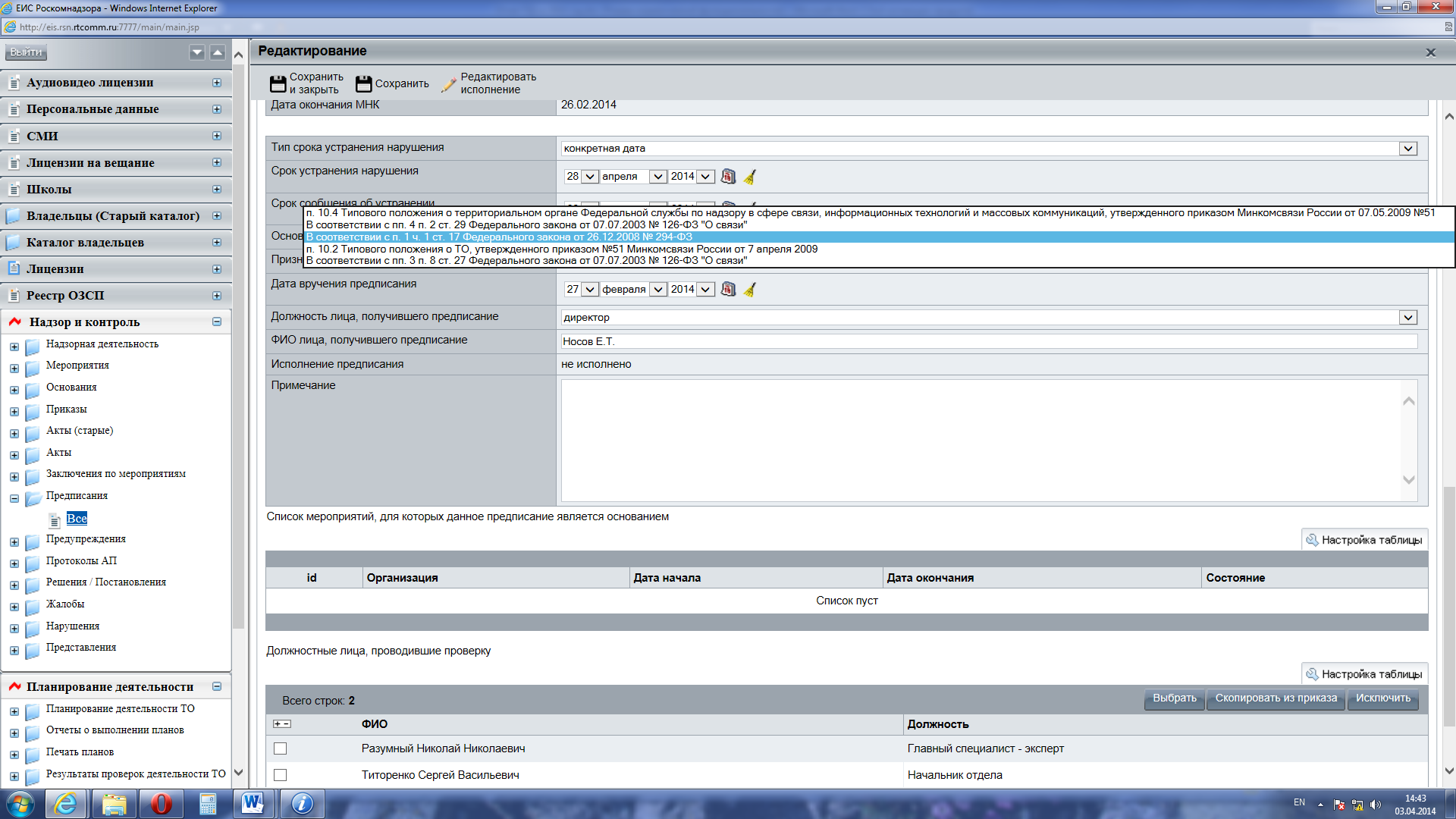 Предлагаем внести дополнительное основание в ЕИС – п. 6.1 Административного регламента, утвержденного Приказом Минкомсвязи РФ от 14.10.2011 №312, которое будет соответствовать условию проведения мероприятий в отношении государственных и муниципальных органон.В целях повышения уровня представления интересов в судах и улучшения качества подготовки процессуальных документов предлагается разработать меры по мотивации сотрудников и дальнейшему их материальному стимулированию по выигрышным делам.При защите интересов в судах при подаче апелляционных и кассационных жалоб в обязательном порядке согласовывать позицию и содержание процессуальных документов с соответствующими профильными отделами Управлений по федеральным округам.№ ппРазделI.Сведения о выполнении полномочий, возложенных на Управление Роскомнадзора по Брянской областив сфере связив сфере связиПолномочие «Ведение реестра операторов, занимающих существенное положение в сети связи общего пользования»Полномочие «Ведение реестра операторов, занимающих существенное положение в сети связи общего пользования»Полномочие «Ведение учета зарегистрированных радиоэлектронных средств и высокочастотных устройств гражданского назначения»Полномочие «Ведение учета зарегистрированных радиоэлектронных средств и высокочастотных устройств гражданского назначения»Полномочие «Ведение учета выданных разрешений на применение франкировальных машин»Полномочие «Ведение учета выданных разрешений на применение франкировальных машин»Полномочие «Государственный контроль и надзор за выполнением операторами связи требований по внедрению системы оперативно-розыскных мероприятий»Полномочие «Государственный контроль и надзор за выполнением операторами связи требований по внедрению системы оперативно-розыскных мероприятий»Полномочие «Государственный контроль и надзор за использованием в сети связи общего пользования, технологических сетях и сетях связи специального назначения (в случае их присоединения к сети связи общего пользования) средств связи, прошедших обязательное подтверждение соответствия установленным требованиям»Полномочие «Государственный контроль и надзор за использованием в сети связи общего пользования, технологических сетях и сетях связи специального назначения (в случае их присоединения к сети связи общего пользования) средств связи, прошедших обязательное подтверждение соответствия установленным требованиям»Полномочие «Государственный контроль и надзор за соблюдением операторами связи требований к метрологическому обеспечению оборудования, используемогодля учета объема оказанных услуг (длительности соединения и объема трафика)»Полномочие «Государственный контроль и надзор за соблюдением операторами связи требований к метрологическому обеспечению оборудования, используемогодля учета объема оказанных услуг (длительности соединения и объема трафика)»Полномочие «Государственный контроль и надзор за выполнением операторами связи требований к защите сетей связи от несанкционированного доступа к ним и передаваемой по ним информации»Полномочие «Государственный контроль и надзор за выполнением операторами связи требований к защите сетей связи от несанкционированного доступа к ним и передаваемой по ним информации»Полномочие «Государственный контроль и надзор за соблюдением нормативов частоты сбора письменной корреспонденции из почтовых ящиков, ее обмена, перевозки и доставки, а также контрольных сроков пересылки почтовых отправлений и почтовых переводов денежных средств»Полномочие «Государственный контроль и надзор за соблюдением нормативов частоты сбора письменной корреспонденции из почтовых ящиков, ее обмена, перевозки и доставки, а также контрольных сроков пересылки почтовых отправлений и почтовых переводов денежных средств»Полномочие «Государственный контроль и надзор за соблюдением операторами связи требований к оказанию услуг связи»Полномочие «Государственный контроль и надзор за соблюдением операторами связи требований к оказанию услуг связи»Полномочие «Государственный контроль и надзор за соблюдением требований к порядку использования франкировальных машин и выявления франкировальных машин, не разрешенных к использованию»Полномочие «Государственный контроль и надзор за соблюдением требований к порядку использования франкировальных машин и выявления франкировальных машин, не разрешенных к использованию»Полномочие «Государственный контроль и надзор за соблюдением требований к построению сетей электросвязи и почтовой связи, требований к проектированию, строительству, реконструкции и эксплуатации сетей и сооружений связи»Полномочие «Государственный контроль и надзор за соблюдением требований к построению сетей электросвязи и почтовой связи, требований к проектированию, строительству, реконструкции и эксплуатации сетей и сооружений связи»Полномочие «Государственный контроль и надзор за соблюдением установленных лицензионных условий и требований (далее - лицензионные условия) владельцами лицензий на деятельность по оказанию услуг в области связи»Полномочие «Государственный контроль и надзор за соблюдением установленных лицензионных условий и требований (далее - лицензионные условия) владельцами лицензий на деятельность по оказанию услуг в области связи»Полномочие «Государственный контроль и надзор за соблюдением требований к порядку распределения ресурса нумерации единой сети электросвязи Российской Федерации»Полномочие «Государственный контроль и надзор за соблюдением требований к порядку распределения ресурса нумерации единой сети электросвязи Российской Федерации»Полномочие «Государственный контроль и надзор за соблюдением операторами связи требований к использованию выделенного им ресурса нумерации в соответствии с установленным порядком использования ресурса нумерации единой сети электросвязи Российской Федерации»Полномочие «Государственный контроль и надзор за соблюдением операторами связи требований к использованию выделенного им ресурса нумерации в соответствии с установленным порядком использования ресурса нумерации единой сети электросвязи Российской Федерации»Полномочие «Государственный контроль и надзор за соблюдением организациями почтовой связи порядка фиксирования, хранения и представления информации о денежных операциях, подлежащих контролю в соответствии с законодательством Российской Федерацииа также организации ими внутреннего контроля»Полномочие «Государственный контроль и надзор за соблюдением организациями почтовой связи порядка фиксирования, хранения и представления информации о денежных операциях, подлежащих контролю в соответствии с законодательством Российской Федерацииа также организации ими внутреннего контроля»Полномочие «Государственный контроль и надзор за соблюдением пользователями радиочастотного спектра требований к порядку его использования, норм и требований к параметрам излучения (приема) радиоэлектронных средств и высокочастотных устройств гражданского назначения»Полномочие «Государственный контроль и надзор за соблюдением пользователями радиочастотного спектра требований к порядку его использования, норм и требований к параметрам излучения (приема) радиоэлектронных средств и высокочастотных устройств гражданского назначения»Полномочие «Государственный контроль и надзор за соблюдением пользователями радиочастотного спектра требований к порядку его использования, норм и требований к параметрам излучения (приема) радиоэлектронных средств и высокочастотных устройств гражданского назначения, включая надзор с учетом сообщений (данных), полученных в процессе проведения радиочастотной службой радиоконтроля»Полномочие «Государственный контроль и надзор за соблюдением пользователями радиочастотного спектра требований к порядку его использования, норм и требований к параметрам излучения (приема) радиоэлектронных средств и высокочастотных устройств гражданского назначения, включая надзор с учетом сообщений (данных), полученных в процессе проведения радиочастотной службой радиоконтроля»Полномочие «Государственный контроль и надзор за соблюдением требований к присоединению сетей электросвязи к сети связи общего пользования, в том числе к условиям присоединения»Полномочие «Государственный контроль и надзор за соблюдением требований к присоединению сетей электросвязи к сети связи общего пользования, в том числе к условиям присоединения»Полномочие «Рассмотрение обращений операторов связи по вопросам присоединения сетей электросвязи и взаимодействия операторов связи, принятие по ним решения и выдача предписания в соответствии с федеральным законом»Полномочие «Рассмотрение обращений операторов связи по вопросам присоединения сетей электросвязи и взаимодействия операторов связи, принятие по ним решения и выдача предписания в соответствии с федеральным законом»Полномочие «Выдача разрешений на применение франкировальных машин»Полномочие «Выдача разрешений на применение франкировальных машин»Полномочие «Выдача разрешений на судовые радиостанции, используемые на морских судах, судах внутреннего плавания и судах смешанного (река-море) плавания»Полномочие «Выдача разрешений на судовые радиостанции, используемые на морских судах, судах внутреннего плавания и судах смешанного (река-море) плавания»Полномочие «Регистрация радиоэлектронных средств и высокочастотных устройств гражданского назначения»Полномочие «Регистрация радиоэлектронных средств и высокочастотных устройств гражданского назначения»Полномочие «Участие в работе приемочных комиссий по вводу в эксплуатацию сооружений связи»Полномочие «Участие в работе приемочных комиссий по вводу в эксплуатацию сооружений связи»Полномочие «Осуществление приема граждан и обеспечение своевременного и полного рассмотрения устных и письменных обращений граждан, принятие по ним решений и направление заявителям ответов в установленный законодательством Российской Федерации срокПолномочие «Осуществление приема граждан и обеспечение своевременного и полного рассмотрения устных и письменных обращений граждан, принятие по ним решений и направление заявителям ответов в установленный законодательством Российской Федерации срокв сфере массовых коммуникацийв сфере массовых коммуникацийПолномочие«Ведение реестра средств массовой информации, продукция которых предназначена для распространения на территории субъекта Российской Федерации, муниципального образования»Полномочие«Ведение реестра средств массовой информации, продукция которых предназначена для распространения на территории субъекта Российской Федерации, муниципального образования»Полномочие «Ведение реестра плательщиков страховых взносов в государственные внебюджетные фонды – российских организаций и индивидуальных предпринимателей по производству, выпуску в свет (в эфир) и (или) изданию средств массовой информации (за исключением средств массовой информации, специализирующихся на сообщениях и материалах рекламного и (или) эротического характера) и предоставление выписок из него»Полномочие «Ведение реестра плательщиков страховых взносов в государственные внебюджетные фонды – российских организаций и индивидуальных предпринимателей по производству, выпуску в свет (в эфир) и (или) изданию средств массовой информации (за исключением средств массовой информации, специализирующихся на сообщениях и материалах рекламного и (или) эротического характера) и предоставление выписок из него»Полномочие«Государственный контроль и надзор за соблюдением законодательства Российской Федерации в сфере электронных СМИ (сетевые издания, иные интернет-издания)»Полномочие«Государственный контроль и надзор за соблюдением законодательства Российской Федерации в сфере электронных СМИ (сетевые издания, иные интернет-издания)»Полномочие «Государственный контроль и надзор за соблюдением законодательства российской федерации в сфере печатных СМИ»Полномочие «Государственный контроль и надзор за соблюдением законодательства российской федерации в сфере печатных СМИ»Полномочие «Государственный контроль и надзор за соблюдением законодательства Российской Федерации в сфере телерадиовещания»Полномочие «Государственный контроль и надзор за соблюдением законодательства Российской Федерации в сфере телерадиовещания»Полномочие «Государственный контроль и надзор за представлением обязательного федерального экземпляра документов в установленной сфере деятельности федеральной службы по надзору в сфере связи, информационных технологий и массовых коммуникаций»Полномочие «Государственный контроль и надзор за представлением обязательного федерального экземпляра документов в установленной сфере деятельности федеральной службы по надзору в сфере связи, информационных технологий и массовых коммуникаций»Полномочие «Государственный контроль и надзор в сфере защиты детей от информации, причиняющей вред их здоровью и (или) развитию, - за соблюдением требований законодательства российской федерации в сфере защиты детей от информации, причиняющей вред их здоровью и (или) развитию, к производству и выпуску средств массовой информации, вещанию телеканалов, радиоканалов, телепрограмм и радиопрограмм, а также к распространению информации посредством информационно-телекоммуникационных сетей (в томчисле сети интернет) и сетей подвижной радиотелефонной связи»Полномочие «Государственный контроль и надзор в сфере защиты детей от информации, причиняющей вред их здоровью и (или) развитию, - за соблюдением требований законодательства российской федерации в сфере защиты детей от информации, причиняющей вред их здоровью и (или) развитию, к производству и выпуску средств массовой информации, вещанию телеканалов, радиоканалов, телепрограмм и радиопрограмм, а также к распространению информации посредством информационно-телекоммуникационных сетей (в томчисле сети интернет) и сетей подвижной радиотелефонной связи»Полномочие «Государственный контроль и надзор за соблюдением лицензионных требований владельцами лицензий на телерадиовещание»Полномочие «Государственный контроль и надзор за соблюдением лицензионных требований владельцами лицензий на телерадиовещание»Полномочие «Государственный контроль и надзор за соблюдением лицензионных требований владельцами лицензий на изготовление экземпляров аудиовизуальных произведений, программ для ЭВМ, баз данных и фонограмм на любых видах носителей»Полномочие «Государственный контроль и надзор за соблюдением лицензионных требований владельцами лицензий на изготовление экземпляров аудиовизуальных произведений, программ для ЭВМ, баз данных и фонограмм на любых видах носителей»Полномочие «Организация проведения экспертизы информационной продукции в целях обеспечения информационной безопасности детей»Полномочие «Организация проведения экспертизы информационной продукции в целях обеспечения информационной безопасности детей»Полномочие «Регистрация средств массовой информации, продукция которых предназначена для распространения преимущественно на территории субъекта (субъектов) Российской Федерации, территории муниципального образования»Полномочие «Регистрация средств массовой информации, продукция которых предназначена для распространения преимущественно на территории субъекта (субъектов) Российской Федерации, территории муниципального образования»Полномочие «Осуществление приема граждан и обеспечение своевременного и полного рассмотрения устных и письменных обращений граждан, принятие по ним решений и направление заявителям ответов в установленный законодательством Российской Федерации срок»Полномочие «Осуществление приема граждан и обеспечение своевременного и полного рассмотрения устных и письменных обращений граждан, принятие по ним решений и направление заявителям ответов в установленный законодательством Российской Федерации срок»в сфере персональных данныхв сфере персональных данныхПолномочие «Ведение реестра операторов, осуществляющих обработку персональных данных»Полномочие «Ведение реестра операторов, осуществляющих обработку персональных данных»Полномочие «Государственный контроль и надзор за соответствием обработки персональных данных требованиям законодательства российской федерации в области персональных данных»Полномочие «Государственный контроль и надзор за соответствием обработки персональных данных требованиям законодательства российской федерации в области персональных данных»Полномочие «Осуществление приема граждан и обеспечение своевременного и полного рассмотрения устных и письменных обращений граждан, принятие по ним решений и направление заявителям ответов в установленный законодательством Российской Федерации срок»Полномочие «Осуществление приема граждан и обеспечение своевременного и полного рассмотрения устных и письменных обращений граждан, принятие по ним решений и направление заявителям ответов в установленный законодательством Российской Федерации срок»в сфере информационных технологийв сфере информационных технологийПолномочие «Участиевформировании единой автоматизированной информационной системы»Полномочие «Участиевформировании единой автоматизированной информационной системы»Полномочие «Осуществление государственного контроля и надзора в сфере информационных технологий за соблюдением требований обязательной сертификации или декларирования соответствия информационных технологий, предназначенных для обработки государственного банка данных о детях, оставшихся без попечения родителей»Полномочие «Осуществление государственного контроля и надзора в сфере информационных технологий за соблюдением требований обязательной сертификации или декларирования соответствия информационных технологий, предназначенных для обработки государственного банка данных о детях, оставшихся без попечения родителей»Полномочие «Осуществление приема граждан и обеспечение своевременного и полного рассмотрения устных и письменных обращений граждан, принятие по ним решений и направление заявителям ответов в установленный законодательством Российской Федерации срок»Полномочие «Осуществление приема граждан и обеспечение своевременного и полного рассмотрения устных и письменных обращений граждан, принятие по ним решений и направление заявителям ответов в установленный законодательством Российской Федерации срок»деятельность по обеспечению выполнения основных задач и функцийдеятельность по обеспечению выполнения основных задач и функцийПолномочие «Административно-хозяйственное обеспечение - организация эксплуатации и обслуживания зданий»Полномочие «Административно-хозяйственное обеспечение - организация эксплуатации и обслуживания зданий»Полномочие«Организация внедрения достижений науки, техники и положительного опыта в деятельность подразделений и территориальных органов Роскомнадзора»Полномочие«Организация внедрения достижений науки, техники и положительного опыта в деятельность подразделений и территориальных органов Роскомнадзора»Полномочие «Кадровое обеспечение деятельности - документационное сопровождение кадровой работы»Полномочие «Кадровое обеспечение деятельности - документационное сопровождение кадровой работы»Полномочие «Контроль исполнения поручений»Полномочие «Контроль исполнения поручений»Полномочие «Мобилизационная подготовка - обеспечение мобилизационной подготовки, а также контроль и координация деятельности подразделений и территориальных органов по их мобилизационной подготовке»Полномочие «Мобилизационная подготовка - обеспечение мобилизационной подготовки, а также контроль и координация деятельности подразделений и территориальных органов по их мобилизационной подготовке»Полномочие «Организация делопроизводства - организация работы по комплектованию, хранению, учету и использованию архивных документов»Полномочие «Организация делопроизводства - организация работы по комплектованию, хранению, учету и использованию архивных документов»Полномочие «Организация работы по организационному развитию»Полномочие «Организация работы по организационному развитию»Полномочие «Организация работы по реализации мер, направленных на повышение эффективности деятельности»Полномочие «Организация работы по реализации мер, направленных на повышение эффективности деятельности»Полномочие «Правовое обеспечение - организация законодательной поддержки и судебной работы в установленной сфере в целях обеспечения нужд Роскомнадзора»Полномочие «Правовое обеспечение - организация законодательной поддержки и судебной работы в установленной сфере в целях обеспечения нужд Роскомнадзора»Полномочие «Обеспечение информационной безопасности и защиты персональных данных в сфере деятельности Роскомнадзора»Полномочие «Обеспечение информационной безопасности и защиты персональных данных в сфере деятельности Роскомнадзора»Полномочие «Обеспечение поддержки информационно-коммуникационной технологической инфраструктуры структурных подразделений Роскомнадзора»Полномочие «Обеспечение поддержки информационно-коммуникационной технологической инфраструктуры структурных подразделений Роскомнадзора»II.Сведения о показателях эффективности деятельностиIII.Выводы по результатам деятельности за 1 квартал 2014 года и предложения по её совершенствованиюПоказатель1 квартал 2013 года1 квартал 2014 годаСостоит на учете франкировальных машин6066Снято с учета франкировальных машин на основании заявлений владельцев в связи с прекращением использования80Показатель1 квартал 2013 года1 квартал 2014 годаКоличество проверок, связанных с исполнением полномочия22Количество мероприятий систематического наблюдения, связанных с исполнением полномочия00Показатель1 квартал 2013 года1 квартал 2014 годаКоличество проверок, связанных с исполнением полномочия00Количество мероприятий систематического наблюдения, связанных с исполнением полномочия00Показатель1 квартал 2013 года1 квартал 2014 годаКоличество проверок, связанных с исполнением полномочия25Количество мероприятий систематического наблюдения, связанных с исполнением полномочия22Показатель1 квартал 2013 года1 квартал 2014 годаКоличество проверок, связанных с исполнением полномочия22Количество мероприятий систематического наблюдения, связанных с исполнением полномочия00Показатель1 квартал 2013 года1 квартал 2014 годаКоличество проверок, связанных с исполнением полномочия15Количество мероприятий систематического наблюдения, связанных с исполнением полномочия11Показатель1 квартал 2013 года1 квартал 2014 годаКоличество проверок, связанных с исполнением полномочия00Количество мероприятий систематического наблюдения, связанных с исполнением полномочия00Показатель1 квартал 2013 года1 квартал 2014 годаКоличество проверок, связанных с исполнением полномочия35Количество мероприятий систематического наблюдения, связанных с исполнением полномочия22Показатель1 квартал 2013 года1 квартал 2014 годаКоличество проверок, связанных с исполнением полномочия10Количество мероприятий систематического наблюдения, связанных с исполнением полномочия00Показатель1 квартал 2013 года1 квартал 2014 годаКоличество проверок, связанных с исполнением полномочия10Количество мероприятий систематического наблюдения, связанных с исполнением полномочия21Показатель1 квартал 2013 года1 квартал 2014 годаКоличество проверок, связанных с исполнением полномочия10Количество мероприятий систематического наблюдения, связанных с исполнением полномочия00Показатель1 квартал 2013 года1 квартал 2014 годаКоличество проверок, связанных с исполнением полномочия35Количество мероприятий систематического наблюдения, связанных с исполнением полномочия42Показатель1 квартал 2013 года1 квартал 2014 годаКоличество проверок, связанных с исполнением полномочия23Количество мероприятий систематического наблюдения, связанных с исполнением полномочия00Показатель1 квартал 2013 года1 квартал 2014 годаКоличество проверок, связанных с исполнением полномочия00Количество мероприятий систематического наблюдения, связанных с исполнением полномочия00Показатель1 квартал 2013 года1 квартал 2014 годаКоличество проверок, связанных с исполнением полномочия00Количество мероприятий систематического наблюдения, связанных с исполнением полномочия00Показатель1 квартал 2013 года1 квартал 2014 годаКоличество проверок, связанных с исполнением полномочия35Количество мероприятий систематического наблюдения, связанных с исполнением полномочия22Показатель1 квартал 2013 года1 квартал 2014 годаКоличество проверок, связанных с исполнением полномочия22Количество мероприятий систематического наблюдения, связанных с исполнением полномочия00Показатель1 квартал 2013 года1 квартал 2014 годаКоличество проверок, связанных с исполнением полномочия35Количество мероприятий систематического наблюдения, связанных с исполнением полномочия43Показатель1 квартал 2013 года1 квартал 2014 годаКоличество проверок, связанных с исполнением полномочия22Количество мероприятий систематического наблюдения, связанных с исполнением полномочия00Показатель1 квартал 2013 года1 квартал 2014 годаКоличество проверок, связанных с исполнением полномочия01Количество мероприятий систематического наблюдения, связанных с исполнением полномочия11Показатель1 квартал 2013 года1 квартал 2014 годаКоличество проверок, связанных с исполнением полномочия11Количество мероприятий систематического наблюдения, связанных с исполнением полномочия00Показатель1 квартал 2013 года1 квартал 2014 годаКоличество проверок, связанных с исполнением полномочия01Количество мероприятий систематического наблюдения, связанных с исполнением полномочия11Показатель1 квартал 2013 года1 квартал 2014 годаКоличество проверок, связанных с исполнением полномочия00Количество мероприятий систематического наблюдения, связанных с исполнением полномочия00Показатель1 квартал 2013 года1 квартал 2014 годаКоличество проверок, связанных с исполнением полномочия01Количество мероприятий систематического наблюдения, связанных с исполнением полномочия11Показатель1 квартал 2013 года1 квартал 2014 годаКоличество проверок, связанных с исполнением полномочия00Количество мероприятий систематического наблюдения, связанных с исполнением полномочия00Показатель1 квартал 2013 года1 квартал 2014 годаКоличество проверок, связанных с исполнением полномочия00Количество мероприятий систематического наблюдения, связанных с исполнением полномочия11Показатель1 квартал 2013 года1 квартал 2014 годаКоличество проверок, связанных с исполнением полномочия00Количество мероприятий систематического наблюдения, связанных с исполнением полномочия00Показатель1 квартал 2013 года1 квартал 2014 годаКоличество проверок, связанных с исполнением полномочия10Количество мероприятий систематического наблюдения, связанных с исполнением полномочия014Показатель1 квартал 2013 года1 квартал 2014 годаКоличество проверок, связанных с исполнением полномочия01Количество мероприятий систематического наблюдения, связанных с исполнением полномочия00Показатель1 квартал 2013 года1 квартал 2014 годаКоличество внеплановых проверок, связанных с исполнением полномочия013Показатель На конец отчетного периода прошлого годаНа конец отчетного периода текущего годадоля протоколов об административных правонарушениях порядка, требований и условий, относящихся к использованию РЭС или ВЧУ, составленных по материалам радиоконтроля, полученным в ТО из радиочастотной службы (в процентах от общего числа составленных протоколов об административных правонарушениях порядка, требований и условий, относящихся к использованию РЭС или ВЧУ). В данном показателе не должны учитываться результаты мероприятий по контролю, осуществляемых экспертами и экспертными организациями, при проведении проверок и мероприятий систематического наблюдения 98,9%100%доля выданных ТО предписаний об устранении выявленных радиочастотной службой при проведении радиоконтроля нарушений порядка, требований и условий, относящихся к использованию РЭС или ВЧУ(в процентах от общего числа нарушений, выявленных радиочастотной службой при проведении радиоконтроля, сообщения о которых были направлены в ТО в отчетном периоде)022,4%доля сообщений (данных) о признаках нарушений порядка, требований и условий, относящихся к использованию РЭС или ВЧУ, полученных в процессе проведения радиочастотной службой радиоконтроля и поступивших в ТО, которые при проверке ТО не подтвердились (в процентах от общего числа сообщений (данных) о признаках нарушений, полученных из радиочастотной службы в отчетном периоде)3%0%Показатель1 квартал 2013 года1 квартал 2014 годаКоличество обследований, проведенных в целях выдачи разрешения на применение франкировальных машин92Количество выданных разрешений на применение франкировальных машин132Показатель1 квартал 2013 года1 квартал 2014 годаКоличество выданных разрешений на судовые радиостанции, используемые на морских судах, судах внутреннего плавания и судах смешанного (река-море) плавания00Показатель1 квартал 2013 года1 квартал 2014 годаКоличество принятых заявлений от пользователей на регистрацию РЭС и ВЧУ6597Количество выданных свидетельств о регистрации радиоэлектронных средств и высокочастотных устройств464705Количество аннулированных свидетельств550524Количество РЭС в регистрации которых отказано08Показатель1 квартал 2013 года1 квартал 2014 годаКоличество участий в работе приемочных комиссий16/57СС13/13ССКоличество сооружений связи принятых в эксплуатацию без участия представителей территориального органа33Показатель1 квартал 2013 года1 квартал 2014 годаКоличество поступивших обращений граждан5522Количество рассмотренных обращений граждан5522Количество рассмотренных обращений граждан с нарушением требований законодательства00Количество проверок, связанных с исполнением полномочия00Количество мероприятий систематического наблюдения, связанных с исполнением полномочия00ПоказательНа конец 1 квартала 2013 годаНа конец 1 квартала 2014 годаДоля обращений граждан, ответы на которые даны с нарушениями требований законодательства Российской Федерации (в процентах общего числа обращений в сфере деятельности)00Доля обращений граждан, ответы на которые даны с нарушениями требований законодательства Российской Федерации, по которым к сотрудникам, осуществлявшим подготовку ответов на обращения, применены меры дисциплинарного, административного наказания (в процентах общего числа обращений в сфере деятельности)00Количество обращений граждан в сфере деятельности в отчетном периоде5522Количество обращений граждан в сфере деятельности, приходящихся на одного сотрудника территориального органа по штату, понимая под таким сотрудником лицо, которое по должностному регламенту осуществляет контрольно-надзорную и регистрационно-разрешительную деятельность в сфере деятельности (сведения о нагрузке)6,883,14ПолномочияЗа 1-й квартал 2013 г.За 1-й квартал 2014 г.Первичная регистрация56Перерегистрация40Внесение изменений в свидетельство о регистрации20Признание свидетельств недействительными:108по решению учредителей36по решению суда72Приостановлена деятельность01Отказано в регистрации00Итого2115Наименование1-й квартал 20131-й квартал 2014Плательщики5250Заявки на включение в реестр/внесение изменений в реестр0/21/0Заявки на исключение из реестра00Заявки о предоставлении выписки из реестра00За 1-й квартал 2013 г.За 1-й квартал 2014 г.Количество проведенных мероприятий систематического наблюдения в отношении электронных и сетевых СМИ04Количество выявленных фактов невыхода в свет электронных и сетевых СМИ больше года01За 1-й квартал 2013 г.За 1-й квартал 2014 г.Количество проведенных мероприятий систематического наблюдения в отношении электронных и сетевых СМИ04Количество выявленных фактов нарушения учредителями электронных и сетевых СМИ ст. 11 Закона РФ от 27.12.1991 № 2124-1 «О СМИ»01Количество протоколов, составленных в отношении учредителей за нарушение ст. 11 Закона РФ от 27.12.1991 № 2124-1 «О СМИ»00За 1-й квартал 2013 г.За 1-й квартал 2014 г.Количество проведенных мероприятий систематического наблюдения в отношении электронных и сетевых СМИ04Количество выявленных фактов нарушения порядка объявления выходных данных со стороны электронных и сетевых СМИ 02Количество протоколов, составленных по ст. 13.22 КоАП России01За 1-й квартал 2013 г.За 1-й квартал 2014 г.Количество проведенных мероприятий систематического наблюдения в отношении электронных и сетевых СМИ04Количество электронных и сетевых СМИ, не допустивших нарушений законодательства РФ в сфере СМИ. 01За 1-й квартал 2013 г.За 1-й квартал 2014 г.Количество проведенных мероприятий систематического наблюдения в отношении печатных СМИ1818Количество выявленных фактов невыхода в свет печатных СМИ больше года210За 1-й квартал 2013 г.За 1-й квартал 2014 г.Количество проведенных мероприятий систематического наблюдения в отношении печатных СМИ1818Количество выявленных фактов нарушения учредителями печатных СМИ ст. 11 Закона РФ от 27.12.1991 № 2124-1 «О СМИ»12Количество протоколов, составленных в отношении учредителей за нарушение ст. 11 Закона РФ от 27.12.1991 № 2124-1 «О СМИ»11За 1-й квартал 2013 г.За 1-й квартал 2014 г.Количество проведенных мероприятий систематического наблюдения в отношении печатных СМИ1818Количество выявленных фактов нарушения порядка объявления выходных данных со стороны печатных СМИ 64Количество протоколов, составленных по ст. 13.22 КоАП России32За 1-й квартал 2013 г.За 1-й квартал 2014 г.Количество проведенных мероприятий систематического наблюдения в отношении печатных СМИ1818Количество печатных СМИ, не допустивших нарушений законодательства РФ в сфере СМИ. 53НаименованиеЗа 1-й квартал 2013 г.За 1-й квартал 2014 г.Количество запланированных печатных СМИ4116Количество проанализированных печатных СМИ 6147Количество проанализированных выпусков печатных СМИ1033608Количество выявленных нарушений;00Количество предупреждений, количество обращений в редакцию (учредителям) СМИ).00За 1-й квартал 2013 г.За 1-й квартал 2014 г.Количество проведенных мероприятий систематического наблюдения в отношении вещателей34Количество выявленных фактов невыхода в свет телерадиопрограмм больше года34Наименование1-й квартал 20131-й квартал 2014Количество мероприятий 34Выявленные нарушения34Протоколы об АП00Направлено в суд на прекращение деятельности СМИ/заявления о прекращении деятельности СМИ1/21/3За 1-й квартал 2013 г.За 1-й квартал 2014 г.Количество проведенных мероприятий систематического наблюдения в отношении СМИ2128Количество выявленных фактов непредставления обязательного экземпляра со стороны СМИ 113Количество протоколов, составленных в отношении должностных лиц по ст. 13.23 КоАП России за непредставление обязательного экземпляра42Наименование1-й квартал 20131-й квартал 2014Количество СН/плановых выездных проверок2/11/1Выявленные нарушения СН/ плановых выездных проверок0/11/0Протоколы об АП по результатам СН/ плановых выездных проверок0/11/0Направлено заявлений о прекращении деятельности СМИ по результатам СН/ плановых выездных проверок0/00/0Количество предписаний об устранении выявленных нарушений10Наименование1-й квартал 20131-й квартал 2014Количество мероприятий 00Выявленные нарушения00Протоколы об АП00ПолномочияЗа 1-й квартал 2013 г.За 1-й квартал 2014 г.Количество поступивших заявок (заявлений) на выдачу (переоформление) свидетельств128Количество поступивших заявок (заявлений) на аннулирование свидетельств36Количество выданных (переоформленных) свидетельств116Количество аннулированных свидетельств108Количество и причины отказов заявителям00Соблюдение сроков административных процедур соблюденысоблюденыПоказатель (для каждой сферы деятельности)За 1-й квартал 2013 г.За 1-й квартал 2014 г.Доля обращений граждан, ответы на которые даны с нарушениями требований законодательства Российской Федерации (в процентах общего числа обращений в сфере деятельности).--Доля обращений граждан, ответы на которые даны с нарушениями требований законодательства Российской Федерации, по которым к сотрудникам, осуществлявшим подготовку ответов на обращения, применены меры дисциплинарного, административного наказания (в процентах общего числа обращений в сфере деятельности).--Количество обращений граждан в сфере деятельности в отчетном периоде.47Количество обращений граждан в сфере деятельности, приходящихся на одного сотрудника территориального органа по штату, понимая под таким сотрудником лицо, которое по должностному регламенту осуществляет контрольно-надзорную и регистрационно-разрешительную деятельность в сфере деятельности (сведения о нагрузке).11,75Показатель (для каждой сферы деятельности)На конец отчетного периода прошлого годаНа конец отчетного периода текущего годаДоля обращений граждан, ответы на которые даны с нарушениями требований законодательства Российской Федерации (в процентах общего числа обращений в сфере деятельности)00доля обращений граждан, ответы на которые даны с нарушениями требований законодательства Российской Федерации, по которым к сотрудникам, осуществлявшим подготовку ответов на обращения, применены меры дисциплинарного, административного наказания (в процентах общего числа обращений в сфере деятельности)00количество обращений граждан в сфере деятельности в отчетном периоде1323количество обращений граждан в сфере деятельности, приходящихся на одного сотрудника территориального органа по штату, понимая под таким сотрудником лицо, которое по должностному регламенту осуществляет контрольно-надзорную и регистрационно-разрешительную деятельность в сфере деятельности (сведения о нагрузке)48Управление Роскомнадзора по Брянской областиОбщая площадь помещения, кв.м.Офисная площадь, кв.м.Площадь вспомогат.помещений (гараж, склад,), кв.м.Арендодатель, наим.орг-цииУправление Роскомнадзора по Брянской областиОбщая площадь помещения, кв.м.Офисная площадь, кв.м.Площадь вспомогат.помещений (гараж, склад,), кв.м.Арендодатель, наим.орг-цииАрендуемые помещения федеральной собственностиг. Брянск, пл. Карла Маркса,9211.0125.9ФГУП "Почта России"Арендуемые помещения частной собственностиг. Брянск, пл. Карла Маркса,9145.0112.6ОАО "Ростелеком"Помещения в оперативном управленииг. Брянск, пер. Канатный,д.5114.263.550.7г. Брянск, Советский район,ГСК Родина", гараж №9423.923.9г. Брянск, Советский район,ГСК Родина", гараж №9624.224.2№ ппПомещениеСобственник помещенияОрганизации, с которыми дополнительно заключены договора по возмещению коммунальных услуг и содержанию помещенийПримечание123451.г. Брянск, пл. Карла Маркса,9ФГУП «Почта России»ФГУП «Почта России»2.г. Брянск, пл. Карла Маркса,9ОАО «Ростелеком»-Возмещение коммунальных услуг и содержание помещений включено в стоимость аренды3.г. Брянск, пер. Канатный,д.5Управление Роскомнадзора по Брянской областиОАО «Брянскагропромпроект»4.г. Брянск, Советский район,ГСК Родина", гараж №94Управление Роскомнадзора по Брянской области-5.г. Брянск, Советский район,ГСК Родина", гараж №96Управление Роскомнадзора по Брянской области-Наименование мероприятия по исполнению полномочия, норма КоАП РФКоличество рассмотренных делКоличество рассмотренных делИтог рассмотрения, вид административного наказания1 квартал2013 года1 квартал2014 годаНаименование мероприятия по исполнению полномочия, норма КоАП РФ1 квартал2013 года1 квартал2014 годаИтог рассмотрения, вид административного наказания1 квартал2013 года1 квартал2014 годаРассмотрение дел об административных правонарушениях,ч. 1 ст. 13.4 КоАП РФ516Прекращено00Рассмотрение дел об административных правонарушениях,ч. 1 ст. 13.4 КоАП РФ516Предупреждение45Рассмотрение дел об административных правонарушениях,ч. 1 ст. 13.4 КоАП РФ516Штраф111Рассмотрение дел об административных правонарушениях,ч. 2 ст. 13.4 КоАП РФ9441Прекращено04Рассмотрение дел об административных правонарушениях,ч. 2 ст. 13.4 КоАП РФ9441Предупреждение75Рассмотрение дел об административных правонарушениях,ч. 2 ст. 13.4 КоАП РФ9441Штраф8732Рассмотрение дел об административных правонарушениях, ст. 13.7 КоАП РФ01Прекращено00Рассмотрение дел об административных правонарушениях, ст. 13.7 КоАП РФ01Предупреждение00Рассмотрение дел об административных правонарушениях, ст. 13.7 КоАП РФ01Штраф01Рассмотрение дел об административных правонарушениях, ст. 13.22 КоАП РФ23Прекращено00Рассмотрение дел об административных правонарушениях, ст. 13.22 КоАП РФ23Предупреждение23Рассмотрение дел об административных правонарушениях, ст. 13.22 КоАП РФ23Штраф00Общий итог10161Прекращено04Общий итог10161Предупреждение1313Общий итог10161Штраф8844Наименование мероприятия по исполнению полномочия, норма КоАП РФКоличество поданных заявленийКоличество поданных заявленийИтог рассмотрения, вид административного наказания1 квартал2013 года1 квартал2014 годаНаименование мероприятия по исполнению полномочия, норма КоАП РФ1 квартал2013 года1 квартал2014 годаИтог рассмотрения, вид административного наказания1 квартал2013 года1 квартал2014 годаПодготовлено и направлено заявлений о привлечении к административной ответственности,ч. 3 ст. 14.1 КоАП РФ11Отказано00Подготовлено и направлено заявлений о привлечении к административной ответственности,ч. 3 ст. 14.1 КоАП РФ11Предупреждение10Подготовлено и направлено заявлений о привлечении к административной ответственности,ч. 3 ст. 14.1 КоАП РФ11Штраф00Подготовлено и направлено заявлений о привлечении к административной ответственности,ч. 3 ст. 14.1 КоАП РФ11На рассмотрении01Наименование мероприятия по исполнению полномочия, норма КоАП РФКоличество переданных протоколов, делКоличество переданных протоколов, делИтог рассмотрения, вид административного наказания1 квартал2013 года1 квартал2014 годаНаименование мероприятия по исполнению полномочия, норма КоАП РФ1 квартал2013 года1 квартал2014 годаИтог рассмотрения, вид административного наказания1 квартал2013 года1 квартал2014 годаПередано протоколов об административных правонарушениях и иных материалов дел на рассмотрение по подведомственности в Мировые судебные участки города Брянска и Брянской области, ст. 13.23 КоАП РФ44Прекращено10Передано протоколов об административных правонарушениях и иных материалов дел на рассмотрение по подведомственности в Мировые судебные участки города Брянска и Брянской области, ст. 13.23 КоАП РФ44Предупреждение00Передано протоколов об административных правонарушениях и иных материалов дел на рассмотрение по подведомственности в Мировые судебные участки города Брянска и Брянской области, ст. 13.23 КоАП РФ44Штраф30Передано протоколов об административных правонарушениях и иных материалов дел на рассмотрение по подведомственности в Мировые судебные участки города Брянска и Брянской области, ст. 13.23 КоАП РФ44На рассмотрении04Передано протоколов об административных правонарушениях и иных материалов дел на рассмотрение по подведомственности в Мировые судебные участки города Брянска и Брянской области, ч. 1 ст. 19.5 КоАП РФ12Прекращено00Передано протоколов об административных правонарушениях и иных материалов дел на рассмотрение по подведомственности в Мировые судебные участки города Брянска и Брянской области, ч. 1 ст. 19.5 КоАП РФ12Предупреждение00Передано протоколов об административных правонарушениях и иных материалов дел на рассмотрение по подведомственности в Мировые судебные участки города Брянска и Брянской области, ч. 1 ст. 19.5 КоАП РФ12Штраф10Передано протоколов об административных правонарушениях и иных материалов дел на рассмотрение по подведомственности в Мировые судебные участки города Брянска и Брянской области, ч. 1 ст. 19.5 КоАП РФ12На рассмотрении02Передано протоколов об административных правонарушениях и иных материалов дел на рассмотрение по подведомственности в Мировые судебные участки города Брянска и Брянской области, ст. 19.7 КоАП РФ2210Прекращено71Передано протоколов об административных правонарушениях и иных материалов дел на рассмотрение по подведомственности в Мировые судебные участки города Брянска и Брянской области, ст. 19.7 КоАП РФ2210Предупреждение62Передано протоколов об административных правонарушениях и иных материалов дел на рассмотрение по подведомственности в Мировые судебные участки города Брянска и Брянской области, ст. 19.7 КоАП РФ2210Штраф92Передано протоколов об административных правонарушениях и иных материалов дел на рассмотрение по подведомственности в Мировые судебные участки города Брянска и Брянской области, ст. 19.7 КоАП РФ2210На рассмотрении05Общий итог2716Прекращено81Общий итог2716Предупреждение62Общий итог2716Штраф132Общий итог2716На рассмотрении011Наименование мероприятия по исполнению полномочия1 квартал2013 года1 квартал2014 годаНаименование мероприятия по исполнению полномочия1 квартал2013 года1 квартал2014 годаПодготовлено и направлено в суд апелляционных жалоб01Наименование мероприятияпо исполнению полномочия1 квартал2013 года1 квартал2014 годаНаименование мероприятияпо исполнению полномочия1 квартал2013 года1 квартал2014 годаПодготовлено и направлено в суд процессуальных документов (отзывов, ходатайств, заявлений, пояснений и т.п.)3123Наименование мероприятия по исполнению полномочия1 квартал2013 года1 квартал2014 годаНаименование мероприятия по исполнению полномочия1 квартал2013 года1 квартал2014 годаПринято участий в судебных заседаниях45Наименование мероприятия по исполнению полномочия1 квартал2013 года1 квартал2014 годаНаименование мероприятия по исполнению полномочия1 квартал2013 года1 квартал2014 годаПодготовлено на подпись руководству постановлений об административных правонарушений10163Подготовлено на подпись руководству определений о рассмотрении дел об административных правонарушениях21Сделано копий и вручено постановлений об административных правонарушений, определений о рассмотрении дел об административных правонарушениях10364Заверено копий постановлений по делам об административных правонарушениях, определений о рассмотрении дел об административных правонарушениях10364Подготовлено на подпись руководству писем о рассмотрении дел об административных правонарушениях, направлению определений о времени и месте рассмотрения дел об административных правонарушений1715Подготовлено на подпись руководству писем о направлении копий постановлений об административных правонарушений, представлений об устранении причин и условий, способствующих совершению административных правонарушений58Подготовлено и направлено запросов о рассмотрении дел об административных правонарушениях Мировыми судьями и направлении постановлений в адрес Управления и направления на принудительное исполнение.73Наименование мероприятия по исполнению полномочия1 квартал2013 года1 квартал2014 годаНаименование мероприятия по исполнению полномочия1 квартал2013 года1 квартал2014 годаВедение исполнительного производства в делах об административных правонарушениях912Наименование мероприятия по исполнению полномочия1 квартал2013 года1 квартал2014 годаНаименование мероприятия по исполнению полномочия1 квартал2013 года1 квартал2014 годаЗанесено судебных актов в подсистему ЕИС, юридическая практика198Наименование мероприятия по исполнению полномочия1 квартал2013 года1 квартал2014 годаНаименование мероприятия по исполнению полномочия1 квартал2013 года1 квартал2014 годаПодготовлено и направлено в суд процессуальных документов (ходатайств, заявлений, пояснений и т.п.)35Наименование мероприятия по исполнению полномочия1 квартал2013 года1 квартал2014 годаНаименование мероприятия по исполнению полномочия1 квартал2013 года1 квартал2014 годаПринято участий в судебных заседаниях29Полномочия в сферах деятельностиКоличество действующих объектов надзора всегоКоличество действующих объектов надзора всегоКоличество проверенных в отчетном периоде объектов надзораКоличество проверенных в отчетном периоде объектов надзораКоличество проверенных в отчетном периоде объектов надзораКоличество проверенных в отчетном периоде объектов надзораНагрузка на одного сотрудникаНагрузка на одного сотрудникаНагрузка на одного сотрудникаПолномочия в сферах деятельности1 кв. 20131 кв. 20141 кв. 20131 кв. 20131 кв. 20141 кв. 20141 кв. 20131 кв. 20131 кв. 20141234455667Государственный контроль и надзор за выполнением операторами связи требований по внедрению системы оперативно-розыскных мероприятий3846510022220,280,280,33Государственный контроль и надзор за использованием в сети связи общего пользования, технологических сетях и сетях связи специального назначения (в случае их присоединения к сети связи общего пользования) средств связи, прошедших обязательное подтверждение соответствия установленным требованиям4470592966990,860,861,5Государственный контроль и надзор за соблюдением операторами связи требований к метрологическому обеспечению оборудования, используемого для учета объема оказанных услуг (длительности соединения и объема трафика)4470592922550,290,290,83Государственный контроль и надзор за выполнением операторами связи требований к защите сетей связи от несанкционированного доступа к ним и передаваемой по ним информации 4470592966770,860,861,17Государственный контроль и надзор за соблюдением нормативов частоты сбора письменной корреспонденции из почтовых ящиков, ее обмена, перевозки и доставки, а также контрольных сроков пересылки почтовых отправлений и почтовых переводов денежных средств664411441Государственный контроль и надзор за соблюдением операторами связи требований к оказанию услуг связи447059299910101,291,291,67Государственный контроль и надзор за соблюдением требований к порядку использования франкировальных машин и выявления франкировальных машин, не разрешенных к использованию40440000000Государственный контроль и надзор за соблюдением требований к построению сетей электросвязи и почтовой связи, требований к проектированию, строительству, реконструкции и эксплуатации сетей и сооружений связи447059297799111,5Государственный контроль и надзор за соблюдением установленных лицензионных условий и требований (далее - лицензионные условия) владельцами лицензий на деятельность по оказанию услуг в области связи447059299910101,291,291,67Государственный контроль и надзор за соблюдением операторами связи требований к пропуску трафика и его маршрутизации4936382233111,5Государственный контроль и надзор за соблюдением требований к порядку распределения ресурса нумерации единой сети электросвязи Российской Федерации4936380011000,5Государственный контроль и надзор за соблюдением операторами связи требований к использованию выделенного им ресурса нумерации в соответствии с установленным порядком использования ресурса нумерации единой сети электросвязи Российской Федерации49363811220,50,51Государственный контроль и надзор за соблюдением организациями почтовой связи порядка фиксирования, хранения и представления информации о денежных операциях, подлежащих контролю в соответствии с законодательством Российской Федерации а также организации ими внутреннего контроля111111111Государственный контроль и надзор за соблюдением пользователями радиочастотного спектра требований к порядку его использования, норм и требований к параметрам излучения (приема) радиоэлектронных средств и высокочастотных устройств гражданского назначения11005136501115150,250,255Государственный контроль и надзор за соблюдением пользователями радиочастотного спектра требований к порядку его использования, норм и требований к параметрам излучения (приема) радиоэлектронных средств и высокочастотных устройств гражданского назначения, включая надзор с учетом сообщений (данных), полученных в процессе проведения радиочастотной службой радиоконтроля1100513650001313004,33Государственный контроль и надзор за соблюдением требований к присоединению сетей электросвязи к сети связи общего пользования, в том числе к условиям присоединения4470592922220,330,330,4Рассмотрение обращений операторов связи по вопросам присоединения сетей электросвязи и взаимодействия операторов связи, принятие по ним решения и выдача предписания в соответствии с федеральным законом000000000Полномочия в сферах деятельностиКоличество действующих объектов надзора всегоКоличество действующих объектов надзора всегоКоличество проверенных в отчетном периоде объектов надзораКоличество проверенных в отчетном периоде объектов надзораКоличество проверенных в отчетном периоде объектов надзораНагрузка на одного сотрудникаНагрузка на одного сотрудникаНагрузка на одного сотрудникаНагрузка на одного сотрудникаПолномочия в сферах деятельности2012 год2013 год2012 год2013 год2013 год2012 год2012 год2013 год2013 год1234556677Государственный контроль и надзор за выполнением операторами связи требований по внедрению системы оперативно-розыскных мероприятий404349551312121,861,8622Государственный контроль и надзор за использованием в сети связи общего пользования, технологических сетях и сетях связи специального назначения (в случае их присоединения к сети связи общего пользования) средств связи, прошедших обязательное подтверждение соответствия установленным требованиям404349553033334,294,295,55,5Государственный контроль и надзор за соблюдением операторами связи требований к метрологическому обеспечению оборудования, используемого для учета объема оказанных услуг (длительности соединения и объема трафика)4043495513771,861,861,161,16Государственный контроль и надзор за выполнением операторами связи требований к защите сетей связи от несанкционированного доступа к ним и передаваемой по ним информации 404349553023234,294,293,833,83Государственный контроль и надзор за соблюдением нормативов частоты сбора письменной корреспонденции из почтовых ящиков, ее обмена, перевозки и доставки, а также контрольных сроков пересылки почтовых отправлений и почтовых переводов денежных средств6613121213131212Государственный контроль и надзор за соблюдением операторами связи требований к оказанию услуг связи4043495582424211,711,777Государственный контроль и надзор за соблюдением требований к порядку использования франкировальных машин и выявления франкировальных машин, не разрешенных к использованию441001100Государственный контроль и надзор за соблюдением требований к построению сетей электросвязи и почтовой связи, требований к проектированию, строительству, реконструкции и эксплуатации сетей и сооружений связи424557483138384,434,436,336,33Государственный контроль и надзор за соблюдением установленных лицензионных условий и требований (далее - лицензионные условия) владельцами лицензий на деятельность по оказанию услуг в области связи4245574882434311,7111,717,177,17Государственный контроль и надзор за соблюдением операторами связи требований к пропуску трафика и его маршрутизации459591999334,54,5Государственный контроль и надзор за соблюдением требований к порядку распределения ресурса нумерации единой сети электросвязи Российской Федерации4595916110,860,860,170,17Государственный контроль и надзор за соблюдением операторами связи требований к использованию выделенного им ресурса нумерации в соответствии с установленным порядком использования ресурса нумерации единой сети электросвязи Российской Федерации4595916110,860,860,170,17Государственный контроль и надзор за соблюдением организациями почтовой связи порядка фиксирования, хранения и представления информации о денежных операциях, подлежащих контролю в соответствии с законодательством Российской Федерации а также организации ими внутреннего контроля112112211Государственный контроль и надзор за соблюдением пользователями радиочастотного спектра требований к порядку его использования, норм и требований к параметрам излучения (приема) радиоэлектронных средств и высокочастотных устройств гражданского назначения1216613500575514,2514,251,671,67Государственный контроль и надзор за соблюдением пользователями радиочастотного спектра требований к порядку его использования, норм и требований к параметрам излучения (приема) радиоэлектронных средств и высокочастотных устройств гражданского назначения, включая надзор с учетом сообщений (данных), полученных в процессе проведения радиочастотной службой радиоконтроля121251345904040002020Государственный контроль и надзор за соблюдением требований к присоединению сетей электросвязи к сети связи общего пользования, в том числе к условиям присоединения404349556660,90,911Рассмотрение обращений операторов связи по вопросам присоединения сетей электросвязи и взаимодействия операторов связи, принятие по ним решения и выдача предписания в соответствии с федеральным законом000000000Полномочия в сферах деятельности (из прилагаемого перечня полномочий)Количество выданных впервые разрешительных документов (лицензии, свидетельства о регистрации, разрешения и т.п.), внесенных записей в реестрыКоличество выданных впервые разрешительных документов (лицензии, свидетельства о регистрации, разрешения и т.п.), внесенных записей в реестрыКоличество перерегистрированных (продленных) действующих разрешительных документов (лицензии, свидетельства о регистрации, разрешения и т.п.), измененных записей в реестрахКоличество перерегистрированных (продленных) действующих разрешительных документов (лицензии, свидетельства о регистрации, разрешения и т.п.), измененных записей в реестрахНагрузка на одного сотрудникаНагрузка на одного сотрудникаПолномочия в сферах деятельности (из прилагаемого перечня полномочий)На конец отчетного периода прошлого годаНа конец отчетного периода текущего годаНа конец отчетного периода прошлого годаНа конец отчетного периода текущего годаНа конец отчетного периода прошлого годаНа конец отчетного периода текущего годаВыдача разрешений на судовые радиостанции, используемые на морских судах, судах внутреннего плавания и судах смешанного (река-море) плавания.000000Регистрация радиоэлектронных средств и высокочастотных устройств гражданского назначения.320594144111232235Выдача разрешений на судовые радиостанции, используемые на морских судах, судах внутреннего плавания и судах смешанного (река-море) плавания.10000,30Регистрация радиоэлектронных средств и высокочастотных устройств гражданского назначения.14372294769164735,31091Полномочия в сферах деятельности (из прилагаемого перечня полномочий)Количество действующих объектов надзора всегоКоличество действующих объектов надзора всегоКоличество проверенных в отчетном периоде объектов надзораКоличество проверенных в отчетном периоде объектов надзораНагрузка на одного сотрудникаНагрузка на одного сотрудникаПолномочия в сферах деятельности (из прилагаемого перечня полномочий)На конец 1-го квартала 2013 г.На конец 1-го квартала 2014 г.На конец 1-го квартала 2013 г.На конец 1-го квартала 2014 г.На конец 1-го квартала 2013 г.На конец 1-го квартала 2014 г.Государственный контроль и надзор за соблюдением законодательства Российской Федерации в сфере электронных СМИ (сетевые издания, иные интернет-издания).450404/2=2Государственный контроль и надзор за соблюдением законодательства Российской Федерации в сфере печатных СМИ.115111181818/4=4,518/4=4,5Государственный контроль и надзор за соблюдением законодательства Российской Федерации в сфере телерадиовещания.5248343/2=1,54/2=2Государственный контроль и надзор за представлением обязательного федерального экземпляра документов в установленной сфере деятельности федеральной службы по надзору в сфере связи, информационных технологий и массовых коммуникаций.177170212821/4=5,2528/4=7«Государственный контроль и надзор в сфере защиты детей от информации, причиняющей вред их здоровью и (или) развитию, за соблюдением требований законодательства Российской Федерации в сфере защиты детей от информации, причиняющей вред их здоровью и (или) развитию, к производству и выпуску средств массовой информации, вещанию телеканалов, радиоканалов, телепрограмм, радиопрограмм, а также к распространению информации посредством информационно-телекоммуникационных сетей (в том числе сети интернет) и сетей подвижной радиотелефонной связи».177170222722/4=5,527/4=6,75Государственный контроль и надзор за соблюдением лицензионных требований владельцами лицензий на телерадиовещание.3836323/2=1,52/2=1Государственный контроль и надзор за соблюдением лицензионных требований владельцами лицензий на изготовление экземпляров аудиовизуальных произведений, программ для ЭВМ, баз данных и фонограмм на любых видах носителей.110000Государственный контроль и надзор за соблюдением законодательства Российской Федерации в сфере электронных СМИ (сетевые издания, иные интернет-издания)454422Государственный контроль и надзор за соблюдением законодательства Российской Федерации в сфере печатных СМИ113119716171/4=17,7561/3=20,3Государственный контроль и надзор за соблюдением законодательства Российской Федерации в сфере телерадиовещания.55505125/2=2,512/2=6Государственный контроль и надзор за представлением обязательного федерального экземпляра документов в установленной сфере деятельности федеральной службы по надзору в сфере связи, информационных технологий и массовых коммуникаций177169848684/4=2186/3=28,6«Государственный контроль и надзор в сфере защиты детей от информации, причиняющей вред их здоровью и (или) развитию, за соблюдением требований законодательства Российской Федерации в сфере защиты детей от информации, причиняющей вред их здоровью и (или) развитию, к производству и выпуску средств массовой информации, вещанию телеканалов, радиоканалов, телепрограмм, радиопрограмм, а также к распространению информации посредством информационно-телекоммуникационных сетей (в том числе сети интернет) и сетей подвижной радиотелефонной связи».177169128612/4=386/3=28,6Государственный контроль и надзор за соблюдением лицензионных требований владельцами лицензий на телерадиовещание3838161316/2=813/2=6,5Государственный контроль и надзор за соблюдением лицензионных требований владельцами лицензий на изготовление экземпляров аудиовизуальных произведений, программ для ЭВМ, баз данных и фонограмм на любых видах носителей111-0,5-Полномочия в сферах деятельности (из прилагаемого перечня полномочий)Количество выданных впервые разрешительных документов (лицензии, свидетельства о регистрации, разрешения и т.п.), внесенных записей в реестрыКоличество выданных впервые разрешительных документов (лицензии, свидетельства о регистрации, разрешения и т.п.), внесенных записей в реестрыКоличество перерегистрированных (продленных) действующих разрешительных документов (лицензии, свидетельства о регистрации, разрешения и т.п.), измененных записей в реестрахКоличество перерегистрированных (продленных) действующих разрешительных документов (лицензии, свидетельства о регистрации, разрешения и т.п.), измененных записей в реестрахНагрузка на одного сотрудникаНагрузка на одного сотрудникаПолномочия в сферах деятельности (из прилагаемого перечня полномочий)На конец 1-го квартала 2013 г.На конец 1-го квартала 2014 г.На конец 1-го квартала 2013 г.На конец 1-го квартала 2014 г.На конец 1-го квартала 2013 г.На конец 1-го квартала 2014 г.Ведение реестра СМИ, продукция которых предназначена для распространения на территории объекта Российской Федерации, муниципального образования».566011/3=3,76/3=2«Регистрация СМИ, продукция которых предназначена для распространения преимущественно на территории субъекта (субъектов) Российской Федерации, территории муниципального образования».566011/3=3,76/3=2Ведение реестра плательщиков страховых взносов в государственные внебюджетные фонды – российских организаций и индивидуальных предпринимателей по производству, выпуску в свет (в эфир) и (или) изданию СМИ (за исключением СМИ, специализирующихся на сообщениях и материалах рекламного и (или) эротического характера) и предоставление выписок из него».5250212/2=11/2=0,5Полномочия в сферах деятельности (из прилагаемого перечня полномочий)Количество действующих объектов надзора всегоКоличество действующих объектов надзора всегоКоличество проверенных в отчетном периоде объектов надзораКоличество проверенных в отчетном периоде объектов надзораНагрузка на одного сотрудника, %Нагрузка на одного сотрудника, %Полномочия в сферах деятельности (из прилагаемого перечня полномочий)На конец отчетного периода прошлого годаНа конец отчетного периода текущего годаНа конец отчетного периода прошлого годаНа конец отчетного периода текущего годаНа конец отчетного периода прошлого годаНа конец отчетного периода текущего годаВедение реестра операторов, осуществляющих обработку персональных данных3690401748 54100100Государственный контроль и надзор за соответствием обработки персональных данных требованиям законодательства российской федерации в области персональных данных36904017131223,125Осуществляет прием граждан и обеспечивает своевременное и полное рассмотрение устных и письменных обращений граждан, принятие по ним решений и направление заявителям ответов в установленный законодательством Российской3690401713233135Полномочия в сферах деятельности (из прилагаемого перечня полномочий)Количество выданных впервые разрешительных документов (лицензии, свидетельства о регистрации, разрешения и т.п.), внесенных записей в реестрыКоличество выданных впервые разрешительных документов (лицензии, свидетельства о регистрации, разрешения и т.п.), внесенных записей в реестрыКоличество перерегистрированных (продленных) действующих разрешительных документов (лицензии, свидетельства о регистрации, разрешения и т.п.), измененных записей в реестрахКоличество перерегистрированных (продленных) действующих разрешительных документов (лицензии, свидетельства о регистрации, разрешения и т.п.), измененных записей в реестрахНагрузка на одного сотрудника, %Нагрузка на одного сотрудника, %Полномочия в сферах деятельности (из прилагаемого перечня полномочий)На конец отчетного периода прошлого годаНа конец отчетного периода текущего годаНа конец отчетного периода прошлого годаНа конец отчетного периода текущего годаНа конец отчетного периода прошлого годаНа конец отчетного периода текущего годаВедение реестра операторов, осуществляющих обработку персональных данных485414938100100Ведение реестра операторов, осуществляющих обработку персональных данных572324188241100100Полномочия деятельности по обеспечению (из прилагаемого перечня полномочий)Количество проведенных мероприятий (обработанных документов, выполненных поручений) на конец отчетного периодаКоличество проведенных мероприятий (обработанных документов, выполненных поручений) на конец отчетного периодаНагрузка на одного сотрудника, %Нагрузка на одного сотрудника, %Полномочия деятельности по обеспечению (из прилагаемого перечня полномочий)На конец отчетного периода прошлого годаНа конец отчетного периода текущего годаНа конец отчетного периода прошлого годаНа конец отчетного периода текущего годаВедение реестра операторов, осуществляющих обработку персональных данных4854100100Осуществляет прием граждан и обеспечивает своевременное и полное рассмотрение устных и письменных обращений граждан, принятие по ним решений и направление заявителям ответов в установленный законодательством Российской13233135Государственный контроль и надзор за соответствием обработки персональных данных требованиям законодательства российской федерации в области персональных данных131231 33,3Полномочия деятельности по обеспечению (из прилагаемого перечня полномочий)Количество проведенных мероприятий (обработанных документов, выполненных поручений) на конец отчетного периодаКоличество проведенных мероприятий (обработанных документов, выполненных поручений) на конец отчетного периодаНагрузка на одного сотрудникаНагрузка на одного сотрудникаПолномочия деятельности по обеспечению (из прилагаемого перечня полномочий)На конец отчетного периода прошлого годаНа конец отчетного периода текущего годаНа конец отчетного периода прошлого годаНа конец отчетного периода текущего годаПолномочие «Административно-хозяйственное обеспечение - организация эксплуатации и обслуживания зданий»5 помещений5 помещений1,71,7Полномочие «Выполнение функций государственного заказчика - размещение в установленном порядке заказов на поставку товаров, выполнение работ, оказание услуг, проведение нир, окр и технологических работ для государственных нужд и обеспечения нужд Роскомнадзора»41 договора8 договора13,62,6Полномочие «Организация внедрения достижений науки, техники и положительного опыта в деятельность подразделений и территориальных органов Роскомнадзора»----Полномочие «Кадровое обеспечение деятельности - документационное сопровождение кадровой работы»Приемсправок о доходах и расходах, об имуществе и обязательствах имущественного характера государственных гражданских служащих.Обработано  документов 146Проведено 3 конкурса на замещение вакантных должностей.Проведено заседание аттестационной комиссии.Присвоен классный чин. Направлены отчеты согласно плану. Приемсправок о доходах и расходах, об имуществе и обязательствах имущественного характера государственных гражданских служащих.Обработано 282 документовПолномочие «Кадровое обеспечение деятельности - организация мероприятий по борьбе с коррупцией»Проведено 1 заседание комиссии по коррупции.Обработано 26 документовПроведено 1 заседание комиссии по коррупции, 1 заседание аттестационной комиссии.Обработано 48 документовПроведено 1 заседание комиссии по коррупции.Обработано 26 документовПолномочие «Кадровое обеспечение деятельности - организация профессиональной подготовки государственных служащих, их переподготовка, повышение квалификации и стажировка»4гос.гр.сл. направлены на семинары в г. Москву.Обработано 24 документов2гос.гр.сл. направлены на повышение квалификации в АНО «Радиочастотный спектр»Обработано 12 документаПолномочие «Организация делопроизводства - организация работы по комплектованию, хранению, учету и использованию архивных документов»7420706074207060Полномочие «Правовое обеспечение - организация законодательной поддержки и судебной работы в установленной сфере в целях обеспечения нужд Роскомнадзора»432343432343